ՀԱՅԱՍՏԱՆԻ ՀԱՆՐԱՊԵՏՈՒԹՅԱՆ ՀԱՇՎԵՔՆՆԻՉ ՊԱԼԱՏ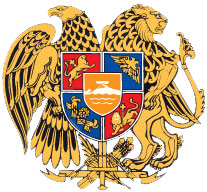 ԸՆԹԱՑԻԿ ԵԶՐԱԿԱՑՈՒԹՅՈՒՆՀԱՅԱՍՏԱՆԻ ՀԱՆՐԱՊԵՏՈՒԹՅԱՆ ՏԱՐԱԾՔԱՅԻՆ ԿԱՌԱՎԱՐՄԱՆ ԵՎ ԵՆԹԱԿԱՌՈՒՑՎԱԾՔՆԵՐԻ ՆԱԽԱՐԱՐՈՒԹՅՈՒՆՈՒՄ 2020 ԹՎԱԿԱՆԻ ՊԵՏԱԿԱՆ ԲՅՈՒՋԵԻ ՏԱՐԵԿԱՆ ԿԱՏԱՐՄԱՆ ՀԱՇՎԵՔՆՆՈՒԹՅԱՆ ԱՐԴՅՈՒՆՔՆԵՐԻ ՎԵՐԱԲԵՐՅԱԼ2021ԲՈՎԱՆԴԱԿՈՒԹՅՈՒՆ1. ՆԵՐԱԾԱԿԱՆ ՄԱՍ	22. ՀԱՊԱՎՈՒՄՆԵՐԻ ՑԱՆԿ	43. ԱՄՓՈՓԱԳԻՐ	54. ՀԱՇՎԵՔՆՆՈՒԹՅԱՆ ՕԲՅԵԿՏԻ ՖԻՆԱՆՍԱԿԱՆ ՑՈՒՑԱՆԻՇՆԵՐ	95. ՀԱՇՎԵՔՆՆՈՒԹՅԱՆ ՀԻՄՆԱԿԱՆ ԱՐԴՅՈՒՆՔՆԵՐ	116. ԱՆՀԱՄԱՊԱՏԱՍԽԱՆՈՒԹՅՈՒՆՆԵՐԻ ՎԵՐԱԲԵՐՅԱԼ ԳՐԱՌՈՒՄՆԵՐ	127. ԽԵՂԱԹՅՈՒՐՈՒՄՆԵՐԻ ՎԵՐԱԲԵՐՅԱԼ ԳՐԱՌՈՒՄՆԵՐ	298. ՀԱՇՎԵՔՆՆՈՒԹՅԱՄԲ ԱՐՁԱՆԱԳՐՎԱԾ ԱՅԼ ՓԱՍՏԵՐ	319. ՀԵՏՀՍԿՈՂԱԿԱՆ ԳՈՐԾԸՆԹԱՑ	3310. ԱՌԱՋԱՐԿՈՒԹՅՈՒՆՆԵՐ	3411. ՀԱՎԵԼՎԱԾՆԵՐ	351. ՆԵՐԱԾԱԿԱՆ ՄԱՍ2. ՀԱՊԱՎՈՒՄՆԵՐԻ ՑԱՆԿ3. ԱՄՓՈՓԱԳԻՐ«Հաշվեքննիչ պալատի մասին» ՀՀ օրենքի 35-րդ հոդվածի 3-րդ մասի համաձայն հաշվեքննության առաջադրանքի շրջանակներում կազմված թվով 6 արձանագրությունները 20.04.2021 թվականին ներկայացվել են հաշվեքննության օբյեկտի ղեկավարին ստորագրելու կամ գրավոր առարկություններ և բացատրություններ ներկայացնելու համար, սակայն օրենքով սահմանված 10 օրյա ժամկետի փոխարեն հաշվեքննության ղեկավարի կողմից արձանագրությունների  վերաբերյալ 06.05.2021 թվականին ներկայացվել է տեղեկատվություն, իսկ դպրոցների սեյսմիկ անվտանգության մակարդակի բարձրացման ծրագրով ներկայացվել են մեկնաբանություններ որոնցից մի քանիսն, ըստ էության, առարկություններ և բացատրություններ են, որոնց վերաբերյալ հաշվեքննողների մեկնաբանությունները շարադրված են համապատասխան անհամապատասխանություններում։(1049-11001) «Միջպետական և հանրապետական նշանակության ավտոճանապարհների պահպանման և անվտանգ երթևեկության ծառայություններ»1. ՀՀ կառավարության 13.02.2014թ.-ին թիվ 265-Ն որոշմամբ հաստատված Հայաստանի Հանրապետության ընդհանուր օգտագործման պետական ավտոմոբիլային ճանապարհների ցանկում որոշ ճանապարհների ըստ նշանակության դասակարգումը չի համապատասխանում «Ավտոմոբիլային ճանապարհների մասին» ՀՀ օրենքի 3-րդ հոդվածի 6-րդ, 7-րդ, 8-րդ և 9-րդ մասերով սահմանված պահանջներին։Արդյունքում, որպես միջպետական նշանակության ավտոճանապարհներ դասակարգված ավտոճանապարհներից 387 կմ ավտոճանապարհները, որոնց պահպանության համար հաշվարկվել է 385,478.30 հազ. դրամի կատարողական, հանդիսանում են հանրապետական նշանակության ճանապարհներ և դրանց պահպանման աշխատանքների համար կատարողականներով հաշվարկված գները գերազանցում են որպես հանրապետական նշանակության նույն վիճակի և պահպանման մակարդակի ավտոճանապարհների համար կապալառու ընկերությունների առաջարկած պայմանագրային գները 93,859.00 հազ. դրամով։ 167.8 կմ ավտոճանապարհներ, որոնց պահպանման համար հաշվարկվել 216,728.00 հազ. դրամի կատարողական, հանդիսանում են տեղական նշանակության ճանապարհներ, որոնց կատարողականներով հաշվարկված գները գերազանցում են որպես տեղական նշանակության նույն վիճակի և պահպանման մակարդակի ավտոճանապարհների համար նույն կապալառու ընկերությունների առաջարկած պայմանագրային գները 82,938.20 հազ. դրամով։ 30.5 կմ երկարությամբ ճանապարհներ, որոնց պահպանման հաշվարկվել է 17,337.20 հազ. դրամի կատարողական, հանդիսանում են դաշտամիջյան ճանապարհներ, որոնց պահպանման աշխատանքներ ՀՀ օրենսդրությամբ չի նախատեսվում և չի իրականացվում։Որպես Հանրապետական նշանակության ավտոճանապարհներ դասակարգված ավտոճանապարհներից 569.3 կմ ճանապարհները, որոնց պահպանման համար հաշվարկվել է 692,041.00 հազ. դրամի կատարողական, հանդիսանում են մարզային նշանակության ավտոճանապարհներ։ 58.7 կմ-ն հանդիսանում են դաշտամիջյան ճանապարհներ, որոնց պահպանության համար կատարողականներով հաշվարկվել և վճարվել է 44,476.80 հազ. դրամ, այնինչ ՀՀ օրենսդրությամբ այդ ճանապարհների պահպանություն չի նախատեսվում։ 7.6 կմ-ն Հրազդան քաղաքի փողոց է, որի պահպանության համար կատարողականներով հաշվարկվել և վճարվել է 9,807.70 հազ. դրամ։2. ՀՀ կառավարության 04.10.2010 թվականի թիվ 1419-Ն որոշմամբ հաստատված կարգի 19-րդ կետի համաձայն՝ ընթացիկ ամառային պահպանման մակարդակի գնահատման ենթակա չեն այն ճանապարհահատվածները՝ որոնք գնահատման ժամանակ ենթարկվում են հիմնական նորոգման, միջին նորոգման կամ վերակառուցման)։ Հիմնանորոգման (միջին նորոգման, վերակառուցման) աշխատանքները իրականացնելու ժամանակահատվածում ՀՀ տարածքային կառավարման և ենթակառուցվածքների նախարարության կողմից իրականացվել է այդ ճանապարհահատվածների պահպանության գումարների նվազեցումներ, սակայն 2 դեպքով նվազեցումները կատարվել են 4,072.10 հազ. դրամով պակաս։3. ՀՀ կառավարության 13.02.2014թ.-ին թիվ 265-Ն որոշման 4-րդ կետի 2)-րդ ենթակետով սահմանվել է, որ Կապան, Իջևան և Արմավիր քաղաքների տարածքներում գտնվող` Հայաստանի Հանրապետության ընդհանուր օգտագործման միջպետական և հանրապետական նշանակության ավտոմոբիլային ճանապարհների մաս հանդիսացող հատվածների միայն երթևեկելի մասի ծածկի ընթացիկ նորոգման և ձմեռային պահպանության աշխատանքներն են իրականացվում Հայաստանի Հանրապետության տրանսպորտի, կապի և տեղեկատվական տեխնոլոգիաների նախարարության կողմից։ Կարգի համաձայն ճանապարհների ընթացիկ նորոգման և ձմեռային պահպանության աշխատանքները, բացի երթևեկելի մասը, ներառում են նաև հողային պաստառը և օտարման շերտը, արհեստական կառուցվածքները և կահավորանքը, հետևաբար նշված ճանապարհահատվածների պահպանության աշխատանքների համար կազմված կատարողականներից պետք է նվազեցվեին երթևեկելի մասից բացի մնացած մասերի, էլեմենտների և կառուցվածքների պահպանության գումարները նույն Կարգի աղյուսակ 4-ում սահմանված տոկոսային հարաբերակցությամբ ինչը չի կատարվել և ինչի արդյունքում չի նվազեցվել 12,812.30 հազ. դրամ: Ընդ որում` այդ էլեմենտները և կառուցվածքները փաստացի պահպանության են ենթարկվել համապատասխան համայնքների կողմից։(1049-21004) Ասիական զարգացման բանկի աջակցությամբ իրականացվող «Մ6 Վանաձոր-Ալավերդի-Վրաստանի սահման միջպետական նշանակության ճանապարհի կառուցում և հիմնանորոգում» ծրագիր4. «Սուարդի» ԲԸ հայաստանյան մասնաճյուղի հետ կնքված թիվ CW-ICB-M6/2016-3 պայմանագրում կատարված փոփոխության հրահանգի ՓՀ1-ով որպես լրացուցիչ կատարման ենթակա աշխատանքներ են նախատեսել և պայմանագրում ներառել են 117696քմ 5սմ հաստությամբ խոշորահատիկ ասֆալտբետոնե շերտի կառուցման 893,189.25 հազ. դրամ արժեքով աշխատանքներ, այնինչ համաձայն ՀՀՇՆ IV-11.05.02-99-ի 8.14 կետի և աղյուսակ 31-ի պահանջների, ճանապարհային պատվածքի կոնստրուկտիվ շերտի՝ խոշորահատիկ ասֆալտբետոնե շերտի բարձրությունը պետք է նշանակել հաշվարկով, բայց ոչ պակաս 6սմ-ից։5. Համաձայն ներկայացրած միջանկյալ վճարման վկայագրերի «Ա.Ա.Բ. ՊՐՈԵԿՏ» ՍՊԸ և «Բլաք ՍԻ Գրուփ» ՀՁ-ի (պայմանագրի CW-ICB-M6/2016-2) և «Սուարդի» ԲԸ հայաստանյան մասնաճյուղի (պայմանագիր CW-ICB-M6/2016-3) հետ կնքված պայմանագրերի շրջանակներում 2020թ-ի ինն ամիսների ընթացքում ընդունվել են սկզբնական նախագծով նախատեսված համապատասխանաբար 175,364.44 հազ. դրամի և 100,007.00 հազ. դրամի 5սմ հաստությամբ խոշորահատիկ ասֆալտբետոնե շերտի կառուցման աշխատանքներ, այնինչ ինչպես արդեն նշել ենք վերևում, համաձայն Հայաստանի Հանրապետության Շինարարական Նորմեր (ՀՀՇՆ) IV-11.05.02-99-ի 8.14 կետի և աղյուսակ 31-ի պահանջների ճանապարհային պատվածքի կոնստրուկտիվ շերտի՝ խոշորահատիկ ասֆալտբետոնե շերտի բարձրությունը պետք է նշանակել հաշվարկով, բայց ոչ պակաս 6սմ-ից:(1189-12001) «Դպրոցների սեյսմիկ անվտանգության մակարդակի բարձրացման ծրագիր»6. Համաձայն ՊԸՊ 36.1 կետի, աշխատանքների ավարտի նախատեսված ժամկետը պետք է երկարացվի, եթե կատարվել է պայմանագրով նախատեսված աշխատանքների այնպիսի փոփոխություն, որը հնարավորություն չի տալիս աշխատանքներն ավարտել նախատեսված օրը, առանց հավելյալ ծախսերի:ՊՀՊ 1.1(w) կետով սահմանված է աշխատանքների ավարտի ժամկետը, որը երկարացվել է, Հիմնադրամի և համապատասխան կապալառու ընկերությունների միջև կնքված պայմանագրի փոփոխության համաձայնագրերով: Թվով 3 պայմանագրերով, աշխատանքների ավարտի ժամկետը երկարացվել է այնպիսի հիմնավորումներով, որոնք, ըստ էության, չեն կարող հանդիսանալ ժամկետի երկարացման հիմք: Մասնավորապես, որպես հիմնավորում է ներկայացվել 2020թ հունվար և փետրվար ամիսների օդի ցածր ջերմաստիճանը կամ նշվել է, որ եղանակային պայմաններից ելնելով հնարավոր չէ իրականացնել ասֆալտբետոնե աշխատանքները, արտասահմանից պատվիրված դռները մնացել են Լարսի լեռնանցքում կամ դեռ մնացել են չկատարված աշխատանքներ: Ավարտի նախատեսված ամսաթվից ուշացնելու համար, համաձայն ՊԸՊ և ՊՀՊ 56.1 կետ, կապալառուն պատվիրատուին պետք է վճարի վնասների փոխհատուցում, ըստ պայմանագրերի համապատասխանաբար 26,541.60 հազ. դրամ, 14,586.41 հազ. դրամ և 105,900.18 հազ. դրամ։7. Համաձայն ՊԸՊ-ի և ՊՀՊ-ի 58.1 կետի պատվիրատուն պետք է կապալառուին վճարի կանխավճարը, որը պետք է լինի պայմանագրի գումարի 20 տոկոսի չափով:Թվով 2 պայմանագրերով Հիմնադրամը, բանկային երաշխիքի դիմաց, կապալառուին վճարել է 25 տոկոս կանխավճար կամ պայմանագրով նախատեսվածից ավել համապատասխանաբար 49,312.07 հազ. դրամով և 44,306.20 հազ. դրամով:4. ՀԱՇՎԵՔՆՆՈՒԹՅԱՆ ՕԲՅԵԿՏԻ ՖԻՆԱՆՍԱԿԱՆ ՑՈՒՑԱՆԻՇՆԵՐԱղյուսակ 1հազ. դրամ5. ՀԱՇՎԵՔՆՆՈՒԹՅԱՆ ՀԻՄՆԱԿԱՆ ԱՐԴՅՈՒՆՔՆԵՐՀաշվեքննության ընթացքում ձեռք ենք բերվել բավարար տեղեկատվություն հաշվեքննության իրականացման համար (չեն տրամադրել «Պարբերական պահպանում (միջին նորոգում)» ենթածրագրի շրջանակներում պահանջած տեղեկատվությունը և (1049-21004) Ասիական զարգացման բանկի աջակցությամբ իրականացվող «Մ6 Վանաձոր-Ալավերդի-Վրաստանի սահման միջպետական նշանակության ճանապարհի կառուցում և հիմնանորոգում» ծրագրի 4-րդ եռամսյակին առնչվող տեղեկատվությունը)։Հաշվեքննության ընթացքում Էական խեղաթյուրումներ չի հայտնաբերվել:Հայտնաբերված խեղաթյուրումները համատարած չեն։Հաշվեքննության առարկային վերաբերվող հաշվետվությունները էականորեն խեղաթյուրված չեն:6. ԱՆՀԱՄԱՊԱՏԱՍԽԱՆՈՒԹՅՈՒՆՆԵՐԻ ՎԵՐԱԲԵՐՅԱԼ ԳՐԱՌՈՒՄՆԵՐ6.1 (1049-11001) Միջպետական և հանրապետական նշանակության ավտոճանապարհների պահպանման և անվտանգ երթևեկության ծառայություններ 6.1.1 Առկա է անհամապատասխանություն «Ավտոմոբիլային ճանապարհների մասին» ՀՀ օրենքի 3-րդ հոդվածի 6-րդ, 8-րդ և 9-րդ մասերի պահանջների հետՀամաձայն «Ավտոմոբիլային ճանապարհների մասին» ՀՀ օրենքի 3-րդ հոդվածի 6-րդ, 8-րդ և 9-րդ մասերի, համապատասխանաբար. միջպետական նշանակության ավտոմոբիլային ճանապարհները նրանք են, որոնք կապում են ՀՀ ճանապարհային ցանցը այլ պետությունների ավտոմոբիլային ճանապարհների ցանցին և ապահովում են միջազգային տրանսպորտային հաղորդակցություն, ինչպես նաև խոշոր բնակավայրերի, օդանավակայանների, պատմական հուշարձանների, լեռնանցքների մոտեցումներն ու շրջանցները և տրանսպորտային հանգույցները, որոնք չունեն առանձին պայմանանիշ։ Մարզային (տեղական) նշանակության ավտոմոբիլային ճանապարհները նրանք են, որոնք կապում են հանրապետության գյուղական բնակավայրերը միմյանց, այլ քաղաքների, հանրապետական և միջպետական նշանակության ճանապարհների հետ։ՀՀ կառավարության 13.02.2014թ թիվ 265-Ն որոշմամբ հաստատված ՀՀ ընդհանուր օգտագործման պետական ավտոմոբիլային ճանապարհների ցանկով որպես միջպետական նշանակության ավտոճանապարհներ դասակարգված ավտոճանապարհներից 387 կմ ավտոճանապարհները հանդիսանում են հանրապետական նշանակության ճանապարհներ (կապում են ՀՀ ճանապարհային ցանցը այլ պետությունների ավտոմոբիլային ճանապարհների ցանցին, սակայն չեն ապահովում միջազգային տրանսպորտային հաղորդակցություն, հանրապետության քաղաքները մայրաքաղաքին, միմյանց և միջպետական նշանակության ավտոմոբիլային ճանապարհներին)։ Նշված ավտոճանապարհներից ամառային պահպանությունում ներառվել են 289.94կմ, իսկ ձմեռային պահպանությունում ներառվել են 319.1կմ ավտոճանապարհներ, որոնց պահպանության համար հաշվարկվել են 385,478.30 հազ. դրամի կատարողականներ։ Որպես միջպետական նշանակության նշված ավտոճանապարհների պահպանման աշխատանքների համար կատարողականներով հաշվարկված գները գերազանցում են որպես հանրապետական նշանակության նույն վիճակի և պահպանման մակարդակի ավտոճանապարհների համար կապալառու ընկերությունների առաջարկած պայմանագրային գները 93,859.00 հազ. դրամով (տես հավելվածներ 1, 2 և 2ա)։167,8 կմ ավտոճանապարհներ հանդիսանում են տեղական նշանակության ճանապարհներ (կապում են հանրապետության գյուղական բնակավայրերը միմյանց, այլ քաղաքների, հանրապետական և միջպետական նշանակության ճանապարհներին)։ Համաձայն ՀՀ կառավարության 13.02.2014 թ-ին թիվ 265-Ն 3-րդ կետի 2-րդ ենթակետի ա) պարբերության մարզային նշանակության ավտոճանապարհների պետական ճանապարհային մարմինը տնօրինման մասով ոչ թե ՀՀ տարածքային կառավարման և ենթակառուցվածքների նախարարությունն է այլ ՀՀ մարզպետներն են։ Նշված ավտոճանապարհներից որպես միջպետական նշանակության ճանապարհներ ձմեռային պահպանությունում ներառվել են 130.5 կմ երկարությամբ, իսկ ամառայինում 119.5կմ երկարությամբ ճանապարհներ, որոնց պահպանության համար հաշվարկվել և վճարվել է 216,728.00 հազ. դրամի կատարողական։ Ընդ որում` նշված 167,8 ավտոճանապարհների պահպանման աշխատանքների համար կատարողականներով հաշվարկված գները գերազանցում են որպես տեղական նշանակության նույն վիճակի և պահպանման մակարդակի ավտոճանապարհների համար նույն կապալառու ընկերությունների առաջարկած պայմանագրային գները 82,938.20 հազ. դրամով (տես հավելված 3 և 3ա)։30,5 կմ երկարությամբ ճանապարհներ, հանդիսանում են դաշտամիջյան ճանապարհներ, որոնց պահպանման աշխատանքները ՀՀ օրենսդրությամբ չի նախատեսվում և չի իրականացվում: Նշված ավտոճանապարհներից 6.3 կմ-ն ներառել են ընթացիկ ամառային և 21.3 կմ-ն ընթացիկ ձմեռային պահպանման աշխատանքներում և հաշվարկել են 17,337.20 հազ. դրամի կատարողականներ (հավելված 4)։6.1.2 Առկա է անհամապատասխանություն «Ավտոմոբիլային ճանապարհների մասին» ՀՀ օրենքի 3-րդ հոդվածի 7-րդ, 8-րդ և 9-րդ մասերի պահանջների հետՀամաձայն «Ավտոմոբիլային ճանապարհների մասին» ՀՀ օրենքի 3-րդ հոդվածի 7-րդ, 8-րդ և 9-րդ մասերի Հանրապետական նշանակության ավտոմոբիլային ճանապարհները նրանք են, որոնք կապում են հանրապետության քաղաքները մայրաքաղաքին և միմյանց, մշակույթային, հոգևոր կենտրոնների և միջպետական նշանակության ավտոմոբիլային ճանապարհների հետ, խոշոր բնակավայրերի, օդանավակայանների, պատմական հուշարձանների, լեռնանցքների մոտեցումներն ու շրջանցները, ինչպես նաև տրանսպորտային հանգույցները, որոնք չունեն առանձին պայմանանիշ։Մարզային (տեղական) նշանակության ավտոմոբիլային ճանապարհները նրանք են, որոնք կապում են հանրապետության գյուղական բնակավայրերը միմյանց, այլ քաղաքների, հանրապետական և միջպետական նշանակության ճանապարհների հետ։ՀՀ կառավարության 13.02.2014 թ-ին թիվ 265-Ն որոշմամբ հաստատված ՀՀ ընդհանուր օգտագործման պետական ավտոմոբիլային ճանապարհների ցանկով որպես Հանրապետական նշանակության ավտոճանապարհներ դասակարգված ավտոճանապարհներից 569,3 կմ ճանապարհները հանդիսանում են մարզային նշանակության ավտոճանապարհներ։ Նշվածներից ձմեռային պահպանություն են իրականացվել 492,1 կմ, իսկ ընթացիկ ամառային պահպանություն են իրականացվել 440,6 կմ երկարությամբ ճանապարհահատվածների վրա, որոնց պահպանության համար 2020թ.-ի կատարողականներով հաշվարկվել է 692,041.00 հազ. դրամ (հավելված 5 և 5ա)։58,7 կմ-ն դաշտամիջյան ճանապարհներ են, որոնց պահպանման աշխատանքները ՀՀ օրենսդրությամբ չի նախատեսվում և չի իրականացվում։ Այս ճանապարհներից ձմեռային պահպանման է հանձնվել 37,1 կմ, իսկ ամառային պահպանման՝ 28,7 կմ երկարությամբ ճանապարհահատվածներ: Ճանապարհահատվածների 2020թ.-ի պահպանության համար կատարողականներով հաշվարկվել է 44,476.80 հազ. դրամ (հավելված 6 և 6ա)։ 7.6 կմ-ն Հրազդան քաղաքի փողոց է, որի պահպանության համար 2020թ.-ի կատարողականներով հաշվարկվել է 9,807.70 հազ. դրամ։24.4 կմ-ը միջպետական նշանակության ավտոճանապարհ։6.1.3. Առկա է անհամապատասխանություն ՀՀ կառավարության 04.10.2010 թ-ի թիվ 1419-Ն որոշմամբ հաստատված «Կարգ»-ի 11-րդ կետով սահմանված պահանջների հետ։Համաձայն «Կարգ»-ի 11-րդ կետի պահանջի «...միայն պահպանման աշխատանքների կատարման արդյունքում ավտոմոբիլային ճանապարհի խումբը չի կարող փոխվել դեպի բարձր խմբի: Ավտոմոբիլային ճանապարհի խմբի փոփոխությունը դեպի ավելի բարձր խումբ կատարվում է միայն տվյալ ավտոմոբիլային ճանապարհի հիմնական, միջին նորոգումից կամ վերակառուցումից հետո...»Հ38, Հ30-Թթուջուր-Նավուր-Հ36 40.1 կմ ճանապարհահատվածի խումբը ըստ վիճակի 2019թ.-ի սպասարկման համար գնահատվել էր «վատ» և սպասարկվել է որպես ՀՎ(III) «թույլատրելի» սպասարկման մակարդակով: 2020թ.-ին, առանց ավտոմոբիլային ճանապարհին հիմնական, միջին նորոգում կամ վերակառուցում իրականացնելու ճանապարհահատվածի խումբը ըստ վիճակի գնահատվել է «բավարար», (միավորի գինը թողնելով անփոփոխ): Հարկ է նշել, որ ՀՀ հաշվեքննիչ պալատի 25.02.2021թ թիվ 50-Ա որոշմամբ հաստատված «ՀՀ տարածքային կառավարման և ենթակառուցվածքների նախարարության միջպետական և հանրապետական նշանակության ավտոճանապարհների ձմեռային պահպանման, ընթացիկ պահպանման և շահագործման հաշվեքննության արդյունքների վերաբերյալ» ընթացիկ եզրակացությամբ նշված ճանապարհահատվածի համար արձանագրել էինք, որ «...2018թ և 2019թ համար կատարված ավտոճանապարհների վիճակների գնահատմամբ նշված ճանապարհի վիճակը գնահատվել է «հանրապետական վատ» և 2014թ կնքված պայմանագրերի շրջանակներում 2018-2019թթ. կնքված համաձայնագրերով պահպանման է հանձնվել «թույլատրելի» պահպանում պահանջող մակարդակով, սակայն կիրառել են «հանրապետական բավարար» ճանապարհահատվածի «միջին» պահպանման մակարդակի միավորի գները, ինչը «թույլատրելի» պահպանման մակարդակից երկու մակարդակով բարձր պահպանման մակարդակ է որին ներկայացվող պահանջները ավելի բարձր են քան «բավարար» պահպանման մակարդակին ներկայացվող պահանջները։ «Թույլատրելի» պահպանման մակարդակի գները կազմում են «բավարար» պահպանման մակարդակի գների ընդամենը 44.8%-ը․ հետևաբար, պատվիրելով «թույլատրելի» պահպանման մակարդակ, սակայն կիրառելով ավելի բարձր մակարդակի՝ «բավարար» պահպանման մակարդակի գները՝ 2018-2019թթ կատարողականներով ավել են հաշվարկել 51,315.20 հազ. դրամ ...»։ Այսինքն 2020թ-ին, այս անգամ արդեն առանց հիմնավորման ճանապարհի վիճակը «վատ»-ից փոխել են «բավարար»-ի և շարունակել են վճարել ավելի բարձր՝ «բավարար» պահպանման մակարդակի գներով, որոնց տարբերությունը 2020թ-ի համար կազմում է 25,657.68 հազ. դրամ։6.1.4 Առկա է անհամապատասխանություն ՀՀ կառավարության 13.02.2014թ.-ին թիվ 265-Ն որոշման 4-րդ կետի 2)-րդ ենթակետով սահմանված պահանջների հետ։ՀՀ կառավարության 13.02.2014թ.-ին թիվ 265-Ն որոշման 4-րդ կետի 2)-րդ մասով սահմանվել է, որ Գյումրի, Վանաձոր, Կապան, Իջևան, Վաղարշապատ և Արմավիր քաղաքների տարածքներում գտնվող` Հայաստանի Հանրապետության ընդհանուր օգտագործման միջպետական և հանրապետական նշանակության ավտոմոբիլային ճանապարհների մաս հանդիսացող հատվածների միայն երթևեկելի մասի ծածկի ընթացիկ նորոգման և ձմեռային պահպանության աշխատանքներն են իրականացվում ՀՀ տրանսպորտի, կապի և տեղեկատվական տեխնոլոգիաների նախարարության կողմից։ Գյումրու, Վանաձոր և Վաղարշապատ քաղաքների տարածքներում գտնվող` ՀՀ ընդհանուր օգտագործման միջպետական և հանրապետական նշանակության ավտոմոբիլային ճանապարհների մաս հանդիսացող հատվածների երթևեկելի մասի ծածկի ընթացիկ նորոգման և ձմեռային պահպանության աշխատանքները չեն ներառվել 2020թ. ձմեռային և ընթացիկ պահպանման աշխատանքների համաձայնագրերում և այդ ճանապարհահատվածների պահպանությունն իրականացվել է համայնքների կողմից։6.1.5 Առկա է անհամապատասխանություն ՀՀ կառավարության 01.01.2008 թվականի թիվ 113-Ն որոշմամբ հաստատված «Ճանապարհային գծանշմանը ներկայացվող պահանջները, դրա կիրառման կանոններ»-ի 22-րդ կետով սահմանված պահանջների հետ։Համաձայն ՀՀ կառավարության 10.01.2008թ-ի թիվ 113-Ն որոշմամբ հաստատված «Ճանապարհային գծանշմանը ներկայացվող պահանջները, դրա կիրառման կանոններ»-ի 22-րդ կետի պահանջի ճանապարհների գծանշումը, բացառությամբ 4-րդ կարգի ճանապարհներինը, պետք է կատարվի լուսանդրադարձիչ նյութի կիրառմամբ: Բացի այդ սահմանված են չոր վիճակում գծանշման համար պայծառության, չոր ծածկույթի դեպքում օրվա մութ ժամերի պայմանների համար լուսանդրադարձման, անձրևի և թաց ծածկույթի դեպքում օրվա մութ ժամերի պայմանների համար լուսանդրադարձման և չոր վիճակում ցրված լույսի կամ արհեստական լուսավորության դեպքում լուսարտացոլման գործակիցներ:Պատվիրատուի կողմից աշխատանքներն ընդունելիս չեն ստուգվել վերը նշված պայծառության, լուսանդրադարձման և լուսարտացոլման գործակիցները: Բացի այդ, որևէ փաստաթղթով (սերտիֆիկատ, անձնագիր և այլն) չեն հիմնավորվել աշխատանքներն իրականացնելիս օգտագործվող ներկանյութերով վերը նշված կանոններով սահմանված պայծառության, լուսանդրադարձելիության և լուսարտացոլման ապահովման հնարավորությունը:6.2 (1049-21004) Ասիական զարգացման բանկի աջակցությամբ իրականացվող «Մ6 Վանաձոր-Ալավերդի-Վրաստանի սահման միջպետական նշանակության ճանապարհի կառուցում և հիմնանորոգում» ծրագիր6.2.1 Առկա է անհամապատասխանություն «Սուարդի» ԲԸ հայաստանյան մասնաճյուղի հետ կնքված թիվ CW-ICB-M6/2016-3 պայմանագրում կատարված փոփոխության հրահանգի (ՓՀ1-ի) «նկարագրություն և հիմնավորում» բաժնում ինժեների կողմից առաջարկված աշխատանքների և Ծախսերի համեմատական աղյուսակ բաժնում ծավալաթերթի փոփոխությունների մեջ նշված աշխատանքների միջև: Շինարարական աշխատանքների ընթացքում ծագած խնդիրների կարգավորման համար 30.01.2020 թվականին կատարվել է «Սուարդի» ԲԸ հայաստանյան մասնաճյուղի հետ կնքված թիվ CW-ICB-M6/2016-3 պայմանագրի փոփոխություն և կազմվել Փոփոխության հրահանգ թիվ 1-ը (ՓՀ1): Փոփոխությամբ նվազեցվել են 659,301.12 հազ. դրամի աշխատանքներ և ավելացվել են 1,399,039.62 հազ. դրամի աշխատանքներ՝ արդյունքում պայմանագրային գինը ավելացել է 739,738.50 հազ. դրամով:ՓՀ1-ով փոփոխվել են նաև կմ 76+250-կմ90+191 հատվածում պատվածքի վերականգման շերտերը։ Սկզբնական նախագծով նախատեսված 4սմ հաստությամբ սառը ֆրեզումից հետո մասնակի 3սմ հաստությամբ հարթեցնող շերտի և 5սմ հաստությամբ մանրահատիկ ասֆալտբետոնից վերին շերտի կառուցման փոխարեն Ինժեները հրահանգել է կատարել4սմ ֆրեզավորումԱմբողջ մակերևույթի հարթեցման շերտի իրականացում 2սմԱմրանավորող ապակեթելքավոր ցանցի իրականացում5սմ հաստությամբ կապակցող ասֆալտբետոնե շերտի իրականացում4սմ հաստության ասֆալտբետոնե մաշվող շերտի իրականացումՉնայած նրան, որ ՓՀ1-ի «նկարագրություն և հիմնավորում» բաժնում ինժեների կողմից որպես լրացուցիչ կատարման ենթակա աշխատանք չի սահմանվել 5սմ հաստությամբ ասֆալտբետոնե ծածկի սառը ֆրեզման աշխատանքներ, Ծախսերի համեմատական աղյուսակ բաժնում ծավալաթերթի փոփոխությունների մեջ՝ 4.18 կետում, հաշվարկվել է 13656մ/ք 5սմ հաստությամբ ասֆալտբետոնե ծածկի սառը ֆրեզման աշխատանքներ 8,193.80 հազ. դրամ արժեքով (այդ թվում` ԱԱՀ):6.2.2 Առկա է անհամապատասխանություն ավտոմոբիլային ճանապարհների Հայաստանի Հանրապետության Շինարարական Նորմեր (ՀՀՇՆ) IV-11.05.02-99-ի 8.14 կետի և աղյուսակ 31-ի պահանջների հետ։«Սուարդի» ԲԸ հայաստանյան մասնաճյուղի հետ կնքված թիվ CW-ICB-M6/2016-3 պայմանագրում կատարված փոփոխության հրահանգի ՓՀ1-ով որպես լրացուցիչ կատարման ենթակա աշխատանքներ են նախատեսել և պայմանագրում ներառել են 117696քմ 5սմ հաստությամբ խոշորահատիկ ասֆալտբետոնե շերտի կառուցման 893,189.25 հազ. դրամի աշխատանքներ, այնինչ համաձայն ՀՀՇՆ IV-11.05.02-99-ի 8.14 կետի և աղյուսակ 31-ի պահանջների ճանապարհային պատվածքի կոնստրուկտիվ շերտի՝ խոշորահատիկ ասֆալտբետոնե շերտի բարձրությունը պետք է նշանակել հաշվարկով, բայց ոչ պակաս 6սմ-ից։Համաձայն ներկայացրած միջանկյալ վճարման վկայագրերի «Ա.Ա.Բ. ՊՐՈԵԿՏ» ՍՊԸ և «Բլաք ՍԻ Գրուփ» ՀՁ-ի (պայմանագրի CW-ICB-M6/2016-2) և «Սուարդի» ԲԸ հայաստանյան մասնաճյուղի (պայմանագիր CW-ICB-M6/2016-3) հետ կնքված պայմանագրերի շրջանակներում 2020թ-ի ինն ամիսների ընթացքում ընդունվել են սկզբնական նախագծով նախատեսված համապատասխանաբար 175,364.44 հազ. դրամի և 100,007.00 հազ. դրամի 5սմ հաստությամբ խոշորահատիկ ասֆալտբետոնե շերտի կառուցման աշխատանքներ, այնինչ ինչպես արդեն նշել ենք վերևում, համաձայն Հայաստանի Հանրապետության Շինարարական Նորմեր (ՀՀՇՆ) IV-11.05.02-99-ի 8.14 կետի և աղյուսակ 31-ի պահանջների ճանապարհային պատվածքի կոնստրուկտիվ շերտի՝ խոշորահատիկ ասֆալտբետոնե շերտի բարձրությունը պետք է նշանակել հաշվարկով, բայց ոչ պակաս 6սմ-ից:6.3 (1189-12001) «Դպրոցների սեյսմիկ անվտանգության մակարդակի բարձրացման ծրագիր»6.3.1 Առկա է անհամապատասխանություն Պայմանագրի ընդհանուր պայմանների (Այսուհետև՝ ՊԸՊ) 36.1 կետի պահանջների հետ Համաձայն ՊԸՊ 36.1 կետի, աշխատանքների ավարտի նախատեսված ժամկետը պետք է երկարացվի, եթե տեղի ունենա այնպիսի փոխհատուցման միջոցառում կամ կատարվի այնպիսի փոփոխություն, որ հնարավոր չլինի աշխատանքներն ավարտել նախատեսված օրը, եթե կապալառուն քայլեր չձեռնարկի մնացած աշխատանքներն արագացնելու ուղղությամբ, որն էլ նոր ծախսեր կգոյացնի կապալառուի համար։Համաձայն ՊԸՊ 51.1 կետի փոխհատուցման միջոցառումներն են՝ - պատվիրատուն թույլ չի տա մուտք գործել աշխատանքային տեղամաս նախքան այն Կապալատուի տնօրինմանը հանձնելու ամսաթիվը:- Պատվիրատուն փոփոխում  է այլ Կապալառուների ժամանակացույցն այնպես, որ ազդեցության է ենթարկում Պայմանագրի շրջանակում Կապալառուի աշխատանքը:-  Ծրագրի ղեկավարը հրահանգում է ուշացում, կամ չի տրամադրում Գծագրերը, Մասնագրերը կամ Աշխատանքները ժամանակին իրականացնելու համար պահանջվող ցուցումները:- Ծրագրի ղեկավարը հրահանգում է Կապալառուին բացահայտել կամ իրականացնել լրացուցիչ ստուգափորձեր աշխատանքի վերաբերյալ, որի արդյունքում թերություններ չեն բացահայտվում:- Ծրագրի ղեկավարը անհիմն կերպով չի հաստատում ենթակապալառուի ընտրությունը։- Գրունտային պայմանները էականորեն ավելի անբարենպաստ էին, քան կարող էին ողջամտորեն ենթադրվել Ընդունման նամակը տրամադրելուց առաջ՝ դատելով հայտատուներին տրամադրված, հանրությանը մատչելի տեղեկատվությունից և Աշխատանքային տեղամասի ուսումնասիրությունից:- Ծրագրի ղեկավարը տալիս  ցուցումներ Պատվիրատուի կողմից ստեղծված անկանխատեսելի իրավիճակների առնչությամբ կամ լրացուցիչ աշխատանք, որը պահանջվում է անվտանգության կամ այլ պատճառներով:- Այլ կապալառուները, պետական մարմինները, հաղորդուղիները կամ Պատվիրատուն չեն աշխատում Պայմանագրով սահմանված այլ ժամկետներում կամ սահմանափակումների շրջանակում և պատճառ են հանդիսանում ուշացումների կամ Կապալառուի համար լրացուցիչ ծախսերի:- Կանխավճարն ուշանում է։- Պատվիրատուի ցանկացած ռիսկերի ազդեցությունները Կապալառուի վրա։- Ծրագրի ղեկավարն անհիմն ուշացնում է Ավարտական ակտի տրամադրումը ՊՀՊ 1.1(w) կետով սահմանված է աշխատանքների ավարտի ժամկետը, որը երկարացվել է, Հիմնադրամի և համապատասխան կապալառու ընկերությունների միջև կնքված պայմանագրի փոփոխության համաձայնագրերով:  Գեղարքունիքի մարզի Գավառ քաղաքի թիվ 2 դպրոցի կառուցման A-05GQ պայմանագրի թիվ 6 փոփոխության համաձայնագրով, Արարատի մարզի Նոր Խարբերդ գյուղի թիվ 2 դպրոցի կառուցման A-02AR պայմանագրի թիվ 5 փոփոխության համաձայնագրով  և Երևանի թիվ 135 դպրոցի կառուցման A-04YN պայմանագրի թիվ 4 փոփոխության համաձայնագրով ավարտի ժամկետները երկարացվել են այնպիսի հիմնավորումներով, որոնք չեն համապատասխանում ՊԸՊ 36.1 և 51.1 կետերով սահմանված հիմքերին։ Մասնավորապես.Գեղարքունիքի մարզի Գավառ քաղաքի թիվ 2 դպրոցի կառուցման A-05GQ պայմանագրի թիվ 6 փոփոխության համաձայնագրով ավարտի ժամկետը երկարացվել է 60 օրով, ինչը հիմնավորել են արտակարգ դրությամբ պայմանավորված շինարարական աշխատանքների սահմանափակմամբ և հունվար և փետրվար ամիսներին օդի ցածր ջերմաստիճանով, այնինչ հունվար և փետրվար ամսին օդի ցածր ջերմաստիճանը չի համապատասխանում ՊԸՊ-ի 36.1 և 51.1 կետերով ժամկետի երկարացման համար սահմանված հիմքերից որևէ մեկին, իսկ արտակարգ դրությամբ պայմանավորված շինարարական աշխատանքների կատարումը, համաձայն պարետի 24.03.2020թ. թիվ 14 և 12.04.2020թ թիվ 37 որոշումների, սահմանափակվել են 24.03.2020թ-12.04-2020թթ՝ ընդամենը 20 օրով։ Ավարտի նախատեսված ամսաթվից 40 օր ուշացնելու համար, համաձայն ՊԸՊ և ՊՀՊ 56.1 կետ, կապալառուն պատվիրատուին պետք է վճարի 26,541.60 հազ. դրամ վնասների փոխհատուցում։Հաշվեքննության օբյեկտի առարկությունները և բացատրություններըՊայմանագրի թիվ 6 համաձայնագրի կապակցությամբ տեղեկացնում ենք, որ չնայած այն հանգամանքին, որ ՀՀ-ում COVID-19-ով պայմանավորված արտակարգ դրության պայմաններում պարետի որոշմամբ շինարարական աշխատանքների իրականացումը արգելվել է 20 օրով, սակայն համավարակի առկայությունը խոչընդոտել է շինարարական աշխատանքների արդյունավետ իրականացմանը: Մասնավորապես բռնկման դեպք է եղել շինարարական հրապարակում, որը հանգեցրել է նաև մեկ աշխատակցի մահվան: ՀՏԶՀ-ի կողմից Պայմանագրի ժամկետի երկարաձգման ժամանակ ՀՏԶՀ–ի կողմից հաշվի են առնվել նաև վերոգրյալ գործոնները:Եզրակացությամբ նշված Պայմանագրի 36.1 կետի բովանդակությունը ներկայացված է որոշակի մեկնաբանությամբ։ Պայմանագրի նույն 36.1 կետի բառացի նկարագրված բովանդակության համաձայն՝ «36.1 Ծրագրի ղեկավարը պետք է երկարացնի ավարտի նախատեսված ժամկետը, եթե տեղի ունենա այնպիսի փոխհատուցման միջոցառում կամ կատարվի այնպիսի փոփոխություն, որ հնարավոր չլինի աշխատանքներն ավարտել նախատեսված օրը»: Քանի որ ի սկզբանե հնարավոր չէր պլանավորել օդի հնարավոր ցածր ջերմաստիճանի առկայությունը, ՀՏԶՀ-ն այն գնահատել է ժամանակի փոխհատուցման միջոցառում, որի հիմքում դրվել է պետական լիազոր մարմնից ստացված տեղեկատվությունը, հետևաբար, մեր կարծիքով, աշխատանքների ավարտի ժամկետի երկարաձգումը համարվում է պատշաճ հիմնավորված և Եզրակացությամբ նշված գումարի գանձման անհրաժեշտությունը բացակայում է: Հաշվեքննողների մեկնաբանությունըՉեն ընդունվում, քանի որ հունվար և փետրվար ամիսներին օդի ցածր ջերմաստիճանը, շին հրապարակում որևէ հիվանդության բռնկումը կամ մահը չի հանդիսանում Պատվիրատուի կողմից ստեղծված անկանխատեսելի իրավիճակ և ՊԸՊ-ով սահմանված երկարացման հիմք չեն հանդիսանում։ Ընդ որում, համաձայն  ՀՀ քաղաքաշինության նախարարի 26.09.2011թ.-ի թիվ 167-Ն հրամանով հաստատված «Շինարարության կլիմայաբանության» ՀՀՇՆII-7.01-2011-ի  հավելված 1-ի, Գավառում հունվար-փետրվար ամիսների բազմամյա միջին ամսեկան ջերմաստիճանները կազմում է -7,5 աստիճան և  -6,3 աստիճան, այնինչ համաձայն հաշվեքննվողի ներկայացրած տեղեկանքի, 2020թ-ին այն կազմել է համապատասխանաբար -6,98 աստիճան և -4,35 աստիճան կամ բազմամյա միջին ամսեկանից ավելի բարձր։Բացի այդ հարկ է նշվել, որ 36.1 կետը մեջբերվել է որոշակի մեկնաբանությամբ, համաձայն ՊՀՊ 36.1 կետի «...աշխատանքների ավարտի նախատեսված ժամկետը պետք է երկարացվի, եթե տեղի ունենա այնպիսի փոխհատուցման միջոցառում կամ կատարվի այնպիսի փոփոխություն, որ հնարավոր չլինի աշխատանքներն ավարտել նախատեսված օրը, եթե կապալառուն քայլեր չձեռնարկի մնացած աշխատանքներն արագացնելու ուղղությամբ, որն էլ նոր ծախսեր կգոյացնի կապալառուի համար»։Արարատի մարզի Նոր Խարբերդ գյուղի թիվ 2 դպրոցի կառուցման A-02AR պայմանագրի թիվ 5 փոփոխության համաձայնագրով ավարտի ժամկետը երկարացվել է 24 օրով, ինչը հիմնավորել են փոփոխությունն իրականացնելու համար կազմված զեկուցագրում նշված շինարարության ընթացքում առաջ եկած առանձին նոր աշխատանքներով և «Գազպրոմ Արմենիա»-ի կողմից գազատարին գազի միացման ուշացմամբ, որի միացումից հետո պետք  կատարվել կաթսայատան, ջեռուցման համակարգի և խողովակաշարերի փորձարկում։ Նշված հիմնավորումները չեն համապատասխանում ՊԸՊ-ի 36.1 և 51.1 կետերով ժամկետի երկարացման համար սահմանված հիմքերից որևէ մեկին։ Ավարտի նախատեսված ամսաթվից 24 օր ուշացնելու համար, համաձայն ՊԸՊ և ՊՀՊ 56.1 կետ, կապալառուն պատվիրատուին պետք է վճարի 14,586.41 հազ. դրամ վնասների փոխհատուցում։Հաշվեքննության օբյեկտի առարկությունները և բացատրություններըԵզրակացությամբ նշված Պայմանագրի 36.1 կետի բովանդակությունը ներկայացված է որոշակի մեկնաբանությամբ։ Պայմանագրի նույն 36.1 կետի բառացի նկարագրված բովանդակության համաձայն՝ «36.1 Ծրագրի ղեկավարը պետք է երկարացնի ավարտի նախատեսված ժամկետը, եթե տեղի ունենա այնպիսի փոխհատուցման միջոցառում կամ կատարվի այնպիսի փոփոխություն, որ հնարավոր չլինի աշխատանքներն ավարտել նախատեսված օրը»: Հարկ է նշել, որ դռները Լառսի լեռնանցքում մնալու հանգամանքը պայմանագրի ժամկետի երկարաձգման մասին զեկուցագրով չի դիտարկվել, իսկ զեկուցագրերով ներկայացված հիմնավորումները ՀՏԶՀ-ի կողմից համարվել են ժամանակի փոխհատուցման միջոցառումներ, որոնք բխում են պայմանագրի վերոնշյալ կետի մեկնաբանությունից: Ամփոփելով նշվածը գտնում ենք, որ ժամկետի երկարաձգումը եղել է հիմնավորված, իսկ եզրակացությամբ նշված գումարը գանձելու անհրաժեշտությունը բացակայում է։ Հաշվեքննողների մեկնաբանությունըՉի ընդունվում, քանի որ առարկություններում չի նշվել, թե որ իրավական ակտի հիման վրա է ՀՏԶՀ-ն (Հիմնադրամը) իրեն վերապահում իրավասություն ՊԸՊ-ի 51.1 կետում սահմանված փոխհատուցման միջոցառումներից զատ այլ երևույթները դիտարկել որպես ժամանակի փոխհատուցման միջոցառում։ Բացի այդ 36.1 կետը մեջբերվել է որոշակի մեկնաբանությամբ, համաձայն ՊՀՊ 36.1 կետի «...աշխատանքների ավարտի նախատեսված ժամկետը պետք է երկարացվի, եթե տեղի ունենա այնպիսի փոխհատուցման միջոցառում կամ կատարվի այնպիսի փոփոխություն, որ հնարավոր չլինի աշխատանքներն ավարտել նախատեսված օրը, եթե կապալառուն քայլեր չձեռնարկի մնացած աշխատանքներն արագացնելու ուղղությամբ, որն էլ նոր ծախսեր կգոյացնի կապալառուի համար»։ Այսինքն, ավարտի ժամկետի երկարացման հիմք կարող են հանդիսանալ այնպիսի լրացուցիչ աշխատանքները, որոնց կատարմամբ հնարավոր չլինի աշխատանքներն ավարտել նախատեսված օրը, եթե կապալառուն քայլեր չձեռնարկի մնացած աշխատանքներն արագացնելու ուղղությամբ, որն էլ նոր ծախսեր կգոյացնի կապալառուի համար։ Ընդ որում, համաձայնագրի կնքումից հետո կատարվել  է 26,124.00 հազ դրամի լրացուցիչ աշխատանքների ավելացում և 26,508.00 հազ դրամի աշխատանքների նվազեցում կամ փաստացի տեղի է ունեցել աշխատանքների ծավալների նվազեցում։ Իսկ արտակարգ դրությամբ պայմանավորված շինարարական աշխատանքների կատարումը, համաձայն պարետի 24.03.2020թ. թիվ 14 և 12.04.2020թ թիվ 37 որոշումների, սահմանափակվել են 24.03.2020թ-12.04.2020թթ՝ ընդամենը 20 օրով։ Ավարտի նախատեսված ամսաթվից 24 օր ուշացնելու համար, համաձայն ՊԸՊ և ՊՀՊ 56.1 կետ, կապալառուն պատվիրատուին պետք է վճարի 14,586.41 հազ. դրամ վնասների փոխհատուցում։Երևանի թիվ 135 դպրոցի կառուցման A-04YN պայմանագրի թիվ 4 փոփոխության համաձայնագրով ավարտի ժամկետը երկարացվել  100 օրով։ Ինչը հիմնավորել են ենթադրվող մոտ 100,000.00 հազ. դրամի լրացուցիչ աշխատանքների կատարմամբ, շահագործող ընկերությունների կողմից տեխնիկական պայմանների տրամադրման ուշացմամբ, ճանապարհների հատման համար Երևանի քաղաքապետարանի թույլտվության բացակայությամբ, նախագծային որոշակի լուծումների բացակայությամբ և համավարակի հետ կապված պարետի որոշմամբ շինարարական աշխատանքները 20 օրով արգելելը։ Համավարակի հետ կապված պարետի կողմից շինարարական աշխատանքները 20 օրով կասեցնելու հիմքով արդեն իսկ փոփոխության համաձայնագիր թիվ 3-ով աշխատանքների ավարտի ժամկետը երկարացվել է, իսկ հիմնավորումները չեն համապատասխանում ՊԸՊ-ի 36.1 և 51.1 կետերով ժամկետի երկարացման համար սահմանված հիմքերից որևէ մեկին։ Ավարտի նախատեսված ամսաթվից 100 օր ուշացնելու համար, համաձայն ՊԸՊ և ՊՀՊ 56.1 կետ, կապալառուն պատվիրատուին պետք է վճարի 105,900.18 հազ. դրամ վնասների փոխհատուցում։Հաշվեքննության օբյեկտի առարկությունները և բացատրություններըՊայմանագրային ժամկետի 100 օրով երկարաձգումը պայմանավորված է լրացուցիչ աշխատանքների իրականացմամբ (շուրջ 100,0 մլն դրամ), նախագծի հեղինակի կողմից որոշ նախագծային փոփոխությունների ուշ իրականացմամբ և այլ պատճառներով: Ժամկետների երկարաձգման պատճառների վերաբերյալ առկա է համապատասխան զեկուցագիր, որը ներկայացվել է ՀՀ հաշվեքննիչ  պալատին:Եզրակացությամբ նշված Պայմանագրի 36.1 կետի բովանդակությունը ներկայացված է որոշակի մեկնաբանությամբ։ Պայմանագրի նույն 36.1 կետի բառացի նկարագրված բովանդակության համաձայն՝ «36.1 Ծրագրի ղեկավարը պետք է երկարացնի ավարտի նախատեսված ժամկետը, եթե տեղի ունենա այնպիսի փոխհատուցման միջոցառում կամ կատարվի այնպիսի փոփոխություն, որ հնարավոր չլինի աշխատանքներն ավարտել նախատեսված օրը»: Հաշվեքննողների մեկնաբանությունըՉի ընդունվում, քանի որ համաձայն ՊԸՊ-ի 36.1 կետի ավարտի ժամկետի երկարացման հիմք կարող են հանդիսանալ այնպիսի լրացուցիչ աշխատանքները, որոնց կատարմամբ հնարավոր չլինի աշխատանքներն ավարտել նախատեսված օրը, եթե կապալառուն քայլեր չձեռնարկի մնացած աշխատանքներն արագացնելու ուղղությամբ, որն էլ նոր ծախսեր կգոյացնի կապալառուի համար, այլ ոչ ակնկալվող (ենթադրյալ) աշխատանքները, որոնց կատարման համար կապալառուի կողմից մնացած աշխատանքներն արագացնելու անհրաժեշտությունը և այդ արագացման համար կապալառուի համար նոր ծախսեր գոյանալու փաստը ոչնչով չի հիմնավորվում։6.3.2 Առկա է անհամապատասխանություն ՊԸՊ-ի և պայմանագրի հատուկ պայմանների (Այսուհետև՝ ՊՀՊ) 58.1 կետի պահանջների հետ Համաձայն ՊԸՊ և ՊՀՊ 58.1 կետի պատվիրատուն պետք է կապալառուին վճարի կանխավճարը, որը պետք է լինի պայմանագրի գումարի 20 տոկոսի չափով:Համար A-15EN (Երևան քաղաքի Մուրացանի անվան թիվ 18 հիմնական դպրոցի կառուցում) և A-38AR (Արմավիրի մարզի Պտղունքի Տիգրան Մեծի անվան միջնակարգ դպրոցի կառուցում) պայմանագրերով Հիմնադրամը, բանկային երաշխիքի դիմաց, կապալառուին վճարել է 25 տոկոս կանխավճար կամ պայմանագրով նախատեսվածից ավել համապատասխանաբար 49,312.07 հազ. դրամով և 44,306.20 հազ. դրամով:Հաշվեքննության օբյեկտի առարկությունները և մեկնաբանությունըՀայտնում ենք, որ մրցութային փաստաթղթով հրապարակվել է պայմանագրի նախագիծը, որտեղ պայմանագրի հատուկ պայմաններում նշվել է կանխավճարի չափը՝ 20 տոկոս։Պայմանագրի ընդհանուր պայմանների 2.3 կետի համաձայն՝ Պայմանագիրը կազմող փաստաթղթերը պետք է մեկնաբանվեն ըստ նշված հաջորդականության։ Համաձայնագիրը գերակայում է Պայմանագրի մնացած փաստաթղթերի նկատմամբ, իսկ հաջորդող փաստաթուղթը՝ Ընդունման նամակն է, որում նշվել է տրամադրվելիք կանխավճարի առավելագույն չափը՝ 25 տոկոս, հաշվի առնելով ընկերության կողմից Մրցութային հայտով առաջարկվված զեղչի մեթոդաբանությունը։Միևնույն ժամանակ պայմանագրի կնքման փուլում պահպանվել է մրցութային փաստաթղթով ներկայացված Պայմանագրի տեքստը։ Հայտնում ենք նաև, որ կձեռնարկվեն Պայմանագրի փոփոխություններ նշված խնդիրը համապատասխանեցնելու համար:Հաշվեքննողների մեկնաբանությունըՉի ընդունվում, քանի որ 11.09.2020թ և 29.09.2020թ ընդունման նամակներով կապալառուներին ծանուցել են, որ վերջիններս ունեն մինչև 25% կանխավճար ստանալու հնարավորություն, որից 18 օր անց կնքված պայմանագրերում կողմերի փոխադարձ համաձայնությամբ կանխավճարի չափը սահմանվել է 20% հետևաբար պետք է վճարվեր կանխավճար 20%-ի չափով։6.3.3 Առկա է անհամապատասխանություն ՊԸՊ և ՊՀՊ 35.3 կետի պահանջների հետ Համաձայն ՊԸՊ և ՊՀՊ 35.3 կետի, կապալառուն պետք է թարմացված ծրագիրը ներկայացնի ծրագիր ղեկավարի հաստատմանը 90 օրյա հաճախականությամբ:ՊԸՊ 35.2 կետի համաձայն, ծրագրի մասին թարմ տեղեկատվությունները (թարմացված ծրագիր) պետք է ցույց տան յուրաքանչյուր գործողության իրական առաջընթացը և այդ առաջընթացի ազդեցությունը մնացած աշխատանքի ժամկետների, ինչպես նաև գործողությունների հաջորդականության վրա:Ծրագրի ղեկավարի կողմից ուշադրություն չի դարձվել ծրագրի իրականացման ընթացքի վրա: ՊԸՊ 1.1(cc) կետի համաձայն վերջինս հանդիսանում է աշխատանքների իրականացման և պայմանագրի կատարման վերահսկման համար պատասխանատու անձ: Հաշվեքննության շրջանակում բոլոր պայմանագրերով կապալառուների կողմից նշված թարմացված ծրագրերը չեն տրամադրվել:6.3.4 Առկա անհամապատասխանություն ՊԸՊ 35.1 կետի պահանջների հետ Համաձայն ՊԸՊ 35.1 կետի ընդունման նամակի ամսաթվից հետո կապալառուն պետք է ծրագրի ղեկավարի հաստատմանը ներկայացնի աշխատանքային ծրագիր, որը ցույց է տալիս աշխատանքային բոլոր գործողությունների ընդհանուր մեթոդները, դասավորվածությունը, հաջորդականությունը և ժամկետները: Կապալառուն պետք է աշխատանքային ծրագիրը ներկայացնի հաստատման ընդունման նամակը ստանալու օրվանից սկսած 28 օրվա ընթացքում:Համար A-20EN (Երևան քաղաքի Ղևոնդ Ալիշանի անվան թիվ 95 հիմնական դպրոցի կառուցում) պայմանագրով աշխատանքային ծրագիրը հաստատման է ներկայացվել ընդունման նամակը ստանալու 32 օր հետո՝ պայմանագրով նախատեսվածից 4 օր ուշ:Հաշվեքննության օբյեկտի առարկությունները և բացատրություններըԱշխատանքային ծրագիրը, ինչպես նշված է պայմանագրի ընդհանուր պայմանների 35.1 կետում, Պատվիրատուին է ներկայացվել էլեկտրոնային տարբերակով (կից ներկայացվում է) սահմանված ժամկետում։ Պատվիրատուի կողմից արված նկատառումների համաձայն՝ գրաֆիկի լրամշակված տարբերակը ներկայացվել է Պատվիրատուին Պայմանագրի և երաշխիքների հետ միասին Պայմանագրի կնքման օրը և գրաֆիկի վրա դրվել է նույն ամսաթիվը, որով կնքվել է պայմանագիրը։Հաշվեքննողների մեկնաբանությունըՉի ընդունվում, քանի որ կապալառուի կողմից ամսագրված, հաստատված և ներկայացված էլեկտրոնային տարբերակով ծրագիր, չնայած առարկությունում նշված «...(կից ներկայացվում է)»-ին առարկություններին կից չի ներկայացվել։ Հաշվեքննության ընթացքում ներկայացվել է կապալառուի կողմից 11.08.2020թ-ին ներկայացված և պատվիրատուի կողմից 12.08.2020թ հաստատված ծրագիրը։6.4 (1157-12008) Երևանի մետրոպոլիտենով ուղևորափոխադրման ծառայությունների գծով պետության կողմից համայնքի ղեկավարին պատվիրակված լիազորությունների իրականացման ֆինանսավորում, (1146-11001) Տարրական ընդհանուր հանրակրթություն, (1146-11002) Հիմնական ընդհանուր հանրակրթություն, (1157-12021) Ասիական զարգացման բանկի աջակցությամբ իրականացվող քաղաքային ենթակառուցվածքների և քաղաքի կայուն զարգացման ներդրումային երկրորդ ծրագրի շրջանակներում ճանապարհային շինարարություն ծրագրեր6.4.1 Առկա է անհամապատասխանություն նախարարությանը վերապահված բյուջետային գլխավոր կարգադրիչի իրավունքների փոխանցման թիվ 1 պայմանագրի 2.3.4 կետի պահանջի հետ:30.01.2020թ-ին Երևանի քաղաքապետարանի և ՀՀ Տարածքային կառավարման և ենթակառուցվածքների նախարարության միջև կնքված ««ՀՀ 2020թ պետական բյուջեի մասին» ՀՀ օրենքով նախատեսված մի շարք ծրագրերով պետության կողմից Երևանի քաղաքապետի լիազորությունների պատվիրակման և ՀՀ տարածքային կառավարման և ենթակառուցվածքների նախարարությանը վերապահված բյուջետային հատկացումների գլխավոր կարգադրիչի իրավունքների փոխանցման» թիվ 1 պայմանագրով Նախարարությունը «Երևանի մետրոպոլիտենով ուղևորափոխադրման ծառայությունների գծով պետության կողմից համայնքի ղեկավարին պատվիրակված լիազորությունների իրականացման ֆինանսավորում», «Տարական ընդհանուր հանրակրթություն», «Հիմնական ընդհանուր հանրակրթություն», «Ասիական զարգացման բանկի աջակցությամբ իրականացվող քաղաքային ենթակառուցվածքների և քաղաքի կայուն զարգացման ներդրումային երկրորդ ծրագրի շրջանակում ճանապարհային շինարարություն» ծրագրերի գծով սահմանված լիազորությունները պատվիրակել է Երևանի քաղաքապետին։ Համաձայն Պայմանագրի 2.3.4 կետի պահանջի նշված ծրագրերի գծով նախատեսված բյուջետային միջոցների տնօրինման և դրա շրջանակներում ՀՀ պետական բյուջեի կատարման մասին հաշվետվությունները քաղաքապետարանը պետք ներկայացներ Նախարարություն։Նշված հաշվետվությունները հաշվեքննողներին չեն ներկայացրել։6.5 (1157-12002) Երևան քաղաքի փողոցների արտաքին լուսավորության ծառայություններ6.5.1 Առկա է անհամապատասխանություն սուբվենցիաների մասով Նախարարությանը վերապահված բյուջետային գլխավոր կարգադրիչի իրավունքների փոխանցման թիվ 1 պայմանագրի 2.3.5 կետի պահանջի հետ:30.01.2020թ-ին Երևանի քաղաքապետարանի և ՀՀ Տարածքային կառավարման և ենթակառուցվածքների նախարարության միջև կնքված ««ՀՀ 2020թ պետական բյուջեի մասին» ՀՀ օրենքով նախատեսված մի շարք ծրագրերով Երևանի քաղաքապետարանին նպատակային հատկացումների (սուբվենցիաների) մասով ՀՀ տարածքային կառավարման և ենթակառուցվածքների նախարարությանը վերապահված բյուջետային հատկացումների գլխավոր կարգադրիչի իրավունքների փոխանցման» թիվ 1 պայմանագրով «Երևան քաղաքի փողոցների արտաքին լուսավորության ծառայություններ» ծրագրով Նախարարության կողմից վերապահված բյուջետային հատկացումները տրամադրվել են Երևանի քաղաքապետին։Համաձայն Պայմանագրի 2.3.5 կետի պահանջի նշված ծրագրի գծով նախատեսված բյուջետային միջոցների տնօրինման և դրա շրջանակներում ՀՀ պետական բյուջեի կատարման մասին հաշվետվությունները և կատարված աշխատանքների հանձնման-ընդունման արձանագրությունների պատճենները քաղաքապետարանը պետք ներկայացներ Նախարարություն։Նշված հաշվետվությունների և հանձնման-ընդունման արձանագրությունների պատճեները հաշվեքննողներին չեն ներկայացրել։7. ԽԵՂԱԹՅՈՒՐՈՒՄՆԵՐԻ ՎԵՐԱԲԵՐՅԱԼ ԳՐԱՌՈՒՄՆԵՐ7.1 (1049-11001) Միջպետական և հանրապետական նշանակության ավտոմոբիլային ճանապարհների ընթացիկ ամառային և ընթացիկ ձմեռային պահպանման աշխատանքներ7.1.1. Կատարողականներով չեն նվազեցվել ճանապարհահատվածի այն էլեմենտների պահպանման արժեքները, որոնց պահպանությունը չի իրականացվել ընկերությունների կողմիցՀՀ կառավարության 13.02.2014թ.-ին թիվ 265-Ն որոշման 4-րդ կետի 2)-րդ մասով սահմանվել է, որ Գյումրի, Վանաձոր, Կապան, Իջևան, Վաղարշապատ և Արմավիր քաղաքների տարածքներում գտնվող` Հայաստանի Հանրապետության ընդհանուր օգտագործման միջպետական և հանրապետական նշանակության ավտոմոբիլային ճանապարհների մաս հանդիսացող հատվածների միայն երթևեկելի մասի ծածկի ընթացիկ նորոգման և ձմեռային պահպանության աշխատանքներն են իրականացվում Հայաստանի Հանրապետության տրանսպորտի, կապի և տեղեկատվական տեխնոլոգիաների նախարարության կողմից։ Կապան, Իջևան և Արմավիր քաղաքների տարածքներում գտնվող 21.5 կմ ընդհանուր երկարությամբ ճանապարհները ընդգրկվել են ձմեռային և ընթացիկ պահպանման համաձայնագրերում։ Կարգի համաձայն ճանապարհների ընթացիկ նորոգման և ձմեռային պահպանության աշխատանքները, բացի երթևեկելի մասը, ներառում են նաև հողային պաստառը և օտարման շերտը, արհեստական կառուցվածքները և կահավորանքը։ Համաձայն նույն Կարգի աղյուսակ 4-ի, ընթացիկ ամառային պահպանման ցուցանիշների ապահովման ընդհանուր արժեքում ծածկը (երթևեկելի մասի) կազմում է ընդամենը 55%-ը, իսկ ընթացիկ ձմեռային պահպանման ժամանակ՝ 70%-ը, իսկ 2020թ.-ի նոյեմբերի 16-ից՝ 65%, հետևաբար կատարողականներում նշված ճանապարհների ամառային պահպանման աշխատանքների գինը պետք նվազեցվեր 45%-ով, իսկ ձմեռային պահպանման գինը 30%-ով (նոյեմբերի 16-ից հետո 35%), ինչը չի կատարվել և ինչի արդյունքում չի նվազեցվել 12,812.30 հազ. դրամ (հավելված 7) : 7.1.2 Ճանապարհի պահպանության համար հաշվարկված կատարողականում աշխատանքի միավորի գինը ավել են ընդունել պայմանագրով (համաձայնագրով) սահմանված գնից։20.02.2020 թվականին Նախարարության և «Աշոցքի ԱՏՃ» ՓԲԸ-ի միջև կնքված Համաձայնագրի շրջանակներում Հ-66, Շաղիկ-Ձորակերտ-Արդենիս-Թավշուտ կմ 0–կմ 23 և Հ67, Հ32—Ամասիա-Բերդաշեն-Հ66 կմ0.0–կմ17.2 հանրապետական նշանակության ճանապարհահատվածների ընթացիկ ձմեռային պահպանման աշխատանքների համար 2020 թվականի նոյեմբերի կատարողականներում ընթացիկ ձմեռային պահպանման աշխատանքների միավորի գինը բարձր է ընդունվել համաձայնագրով սահմանվածից՝ ինչի արդյունքում տարեկան կատարողականը ավել է հաշվարկվել 1,557.90 հազ. դրամով:7.1.3. Պահպանության աշխատանքների համար կատարված վճարումները գերազանցում են այդ աշխատանքների համար կատարողականներով հաշվարկված գումարները24.02.2020թ.-ին «Լոռու ՃՇՇ» ՓԲԸ-ի հետ կնքված ԳԱԿ-ՇՀԱՇՁԲ-15/1-ՏԾԻԳ-16/1-23 պետական գնման պայմանագրի թիվ ԳԱԿ-ՇՀԱՇՁԲ-15/1-ՏԾԻԳ-16/1-23/2020 Համաձայնագրի, 20.02.2020թ.-ին «Ավտոճանապարհային մեքենաներ» ՓԲԸ-ի հետ կնքված ԳԱԿ-ՇՀԱՇՁԲ-15/1-ՏԾԻԳ-16/1-27 պետական գնման պայմանագրի թիվ ԳԱԿ-ՇՀԱՇՁԲ-15/1-ՏԾԻԳ-16/1-27/2020 Համաձայնագրի և 24.02.2020 թ-ին «ԿԱՄՈՒՐՋՇԻՆ» ՓԲԸ-ի հետ կնքված Համաձայնագրի շրջանակներում կատարված պահպանման աշխատանքների համար կազմվել են համապատասխանաբար 112,299.90 հազ. դրամի, 400,487.20 հազ. դրամի և 47,847.60 հազ. դրամի կատարողականներ, որոնց դիմաց վճարումները կազմել են 112,709.90 հազ. դրամ, 400,517.20 հազ. դրամ և 47,928.00 հազ. դրամ կամ կատարողականներից 520.70 հազ. դրամով ավել (տես հավելված 8)։7.1.4 Ճանապարհահատվածները ենթարկվել են հիմնանորոգման հանվել են պահպանությունից՝ փաստացի պահպանություն չի իրականացվել, սակայն կատարողականներից սահմանված նվազեցումները չեն կատարվել։ՀՀ կառավարության 04.10.2010 թվականի թիվ 1419-Ն որոշմամբ հաստատված կարգի 19-րդ կետի համաձայն՝ ընթացիկ ամառային պահպանման մակարդակի գնահատման ենթակա չեն այն ճանապարհահատվածները՝ որոնք գնահատման ժամանակ ենթարկվում են հիմնական նորոգման, միջին նորոգման կամ վերակառուցման: 2020 թվականի ընթացքում որոշ ճանապարհահատվածների վրա հիմնանորոգման (միջին նորոգման, վերակառուցման) աշխատանքները իրականացնելու ժամանակահատվածում ՀՀ տարածքային կառավարման և ենթակառուցվածքների նախարարության կողմից իրականացվել է պահպանության գումարների նվազեցումներ, սակայն հաշվեքննության ընթացքում պարզվել է, որ թվով 2 դեպքով («Կոտայքի ՃՇՇ» ՍՊԸ և «Ավտոճանապարհային մեքենաներ» ՓԲԸ) նվազեցումները կատարվել են 4,072.10 հազ. դրամով պակաս (հավելված 9):8. ՀԱՇՎԵՔՆՆՈՒԹՅԱՄԲ ԱՐՁԱՆԱԳՐՎԱԾ ԱՅԼ ՓԱՍՏԵՐ8.1 (1049-11001) Միջպետական և հանրապետական նշանակության ավտոմոբիլային ճանապարհների ընթացիկ ամառային և ընթացիկ ձմեռային պահպանման աշխատանքներ 8.1.1	 2020 թվականի համար «Հայաստանի Հանրապետության միջպետական և հանրապետական նշանակության ավտոճանապարհների պահպանում և անվտանգ երթևեկության ծառայություններ» ծրագրով համաձայնագրերը կապալառու կազմակերպությունների հետ կնքվել են 2020թ. փետրվարին, այսինքն` 2020 թվականի հունվար ամսին, պահպանում իրականացնող ընկերությունները պահպանում են իրականացրել չունենալով չափորոշիչներ, թե ինչ մակարդակի պահպանություն պետք է իրականացնեն, իսկ պատվիրատուն ընդունել է այդ աշխատանքների կատարման համար կատարողականները և փաստաթղթավորելով, որ պահպանության ընթացքում ապահովվել են սահմանված չափանիշները՝ չունենալով այդ չափանիշները։ 8.2 (1146-11002) Հիմնական ընդհանուր հանրակրթություն8.2.1 Հայաստանի Հանրապետության 2020 թ-ի պետական բյուջեի ելքային ծրագրերի և միջոցառումների գծով արդյունքային (կատարողական) ցուցանիշների կատարման վերաբերյալ հավելվածի համաձայն սովորողների միջին գնահատականը գիտելիքների ստուգման արդյունքում տարեկան ճշտված պլանով նախատեսվել է 13 բալ, փաստացի սովորողների միջին գնահատականը կազմել է 8 բալ: Անհրաժեշտ է նշել, որ ՀՀ-ում և Երևան քաղաքում գործում է գիտելիքների գնահատման 10 բալային համակարգ:8.3 (1049-21004) Ասիական զարգացման բանկի աջակցությամբ իրականացվող «Մ6 Վանաձոր-Ալավերդի-Վրաստանի սահման միջպետական նշանակության ճանապարհի կառուցում և հիմնանորոգում» ծրագիր8.3.1 Ասիական զարգացման բանկի աջակցությամբ իրականացվող Մ6 Վանաձոր-Ալավերդի-Վրաստանի սահման միջպետական նշանակության ճանապարհի կառուցում և հիմնանորոգում ծրագրի փաստացի ծախսը համաձայն միջանկյալ վճարման վկայագրերի 2020 թվականի ինն ամիսներին կազմել է 2,263,855.90 հազ. դրամ, սակայն նախարարության կողմից ներկայացրած «Բյուջետային ծախսերի և բյուջետային պարտքերի» հաշվետվությունում, որպես փաստացի կատարված ծախս, նշել է 2,143,668.70 հազ. դրամ, կամ 2020 թվականի ինն ամիսների փաստացի ծախսը պակաս է ցույց տրվել 120,187.20 հազ. դրամով:9. ՀԵՏՀՍԿՈՂԱԿԱՆ ԳՈՐԾԸՆԹԱՑՀաշվեքննության առարկայի գծով նախորդ ընթացիկ եզրակացություններում Հաշվեքննիչ պալատի կողմից արձանագրված անհամապատասխանությունների և խեղաթյուրումների վերացման, կատարված առաջարկությունների ընդունման կամ չընդունման և ընթացիկ եզրակացությանը վերաբերող այլ գրավոր տեղեկատվություն հաշվեքննվող օբյեկտի կողմից չի տրամադրվել:10. ԱՌԱՋԱՐԿՈՒԹՅՈՒՆՆԵՐ1. ՀՀ ԿառավարությանըՀՀ կառավարության 2014 թվականի փետրվարի 13-ի «ՀՀ ընդհանուր օգտագործման պետական ավտոմոբիլային ճանապարհների անվանացանկը հաստատելու, ընդհանուր օգտագործման պետական ավտոմոբիլային ճանապարհների պետական կառավարման մարմին սահմանելու, ՀՀ կառավարության 2008 թվականի հունվարի 10-ի թիվ 112-Ն որոշումն ուժը կորցրած ճանաչելու մասին» N 265-Ն որոշմամբ հաստատված՝ ըստ նշանակության դասակարգված ՀՀ ընդհանուր օգտագործման պետական ավտոմոբիլային ճանապարհների անվանացանկում ներառված ճանապարհների դասակարգումը համապատասխանեցնել «Ավտոմոբիլային ճանապարհների մասին» ՀՀ օրենքի 3-րդ հոդվածի 6-րդ, 7-րդ, 8-րդ և 9-րդ մասերի պահանջներին2. ՀՀ Տարածքային կառավարման և ենթակառուցվածքների նախարարությանը«ՀՀ միջպետական և հանրապետական նշանակության ավտոճանապարհների պահպանում և անվտանգ երթևեկության ծառայություններ» մատուցելու համար կապալառու կազմակերպությունների հետ համաձայնագրերը կնքել տարվա սկզբից, որպեսզի աշխատանքները իրականացվեն պահպանման մակարդակների չափանիշներին համապատասխան։11. ՀԱՎԵԼՎԱԾՆԵՐՀավելված 1ՀՀ միջպետական նշանակության ավտոճանապարհների դասակարգումն ըստ «Ավտոմոբիլային ճանապարհների մասին» ՀՀ օրենքի և ՀՀ կառավարության թիվ 265-Ն որոշմանՀավելված 2ՀՀ օրենքով հանրապետական նշանակության՝ սակայն ՀՀ կառավարության որոշմամբ միջպետական դասակարգված ճանապարհների համար 2020 թվականի ընթացիկ ամառային պահպանման համար հաշվարկված կատարողականների և հանրապետական նշանակության ճանապարհների պահպանման համար առաջարկված պայմանագրային գների տարբերությունըհազ. դրամՀավելված 2աՀՀ օրենքով հանրապետական նշանակության՝ սակայն ՀՀ կառավարության որոշմամբ միջպետական դասակարգված ճանապարհների համար 2020 թվականի ընթացիկ ձմեռային պահպանման համար հաշվարկված կատարողականների և հանրապետական նշանակության ճանապարհների պահպանման համար առաջարկված պայմանագրային գների տարբերությունըհազ. դրամՀավելված 3Ըստ օրենքի մարզային իսկ Կառավարության որոշմամբ միջպետական ճանապարհների պահպանման համար 2020թ.-ին ընթացիկ ամառային պահպանման համար ավել հաշվարկված կատարողականների վերաբերյալհազ. դրամՀավելված 3աԸստ օրենքի մարզային իսկ Կառավարության որոշմամբ միջպետական ճանապարհների պահպանման համար 2020թ.-ին ընթացիկ ձմեռային պահպանման համար ավել հաշվարկված կատարողականների վերաբերյալհազ. դրամՀավելված 4Ըստ օրենքի դաշտամիջյան սակայն կառավարության որոշմամբ միջպետական ճանապարհների ընթացիկ ձմեռային պահպանման համար 2020թ.-ին հաշվարկված կատարողականներհազ. դրամՀավելված 5Համաձայն օրենքի տեղական իսկ համաձայն կառավարության որոշման հանրապետական նշանակության դասակարգված ավտոճանապարհների 2020թ. ընթացիկ ամառային պահպանման համար հաշվարկված կատարողականհազ. դրամՀավելված 5աՀամաձայն օրենքի տեղական իսկ համաձայն կառավարության որոշման հանրապետական նշանակության դասակարգված ավտոճանապարհների 2020թ. ընթացիկ ձմեռային պահպանման համար հաշվարկված կատարողականհազ. դրամՀավելված 6ՀՀ օրենքով դաշտամիջյան ճանապարհները ՀՀ կառավարության որոշմամբ հանրապետական նշանակության դասակարգված ճանապարհների համար 2020 թ.-ի ընթացիկ ամառային պահպանման համար հաշվարկված կատարողականներհազ. դրամՀավելված 6աՀՀ օրենքով դաշտամիջյան ճանապարհները ՀՀ կառավարության որոշմամբ հանրապետական նշանակության դասակարգված ճանապարհների համար 2020թ.-ի ընթացիկ ձմեռային պահպանման համար հաշվարկված կատարողականներհազ. դրամՀավելված 72020 թ. Կապան, Իջևան և Արմավիր քաղաքների միջով անցնող միջպետական ավտոճանապարհների ձմեռային պահպանման համար ավել հաշվարկված կատարողական (01.01.2020թ.-31.03.2020թ.)հազ. դրամ2020 թ. Կապան, Իջևան և Արմավիր քաղաքների միջով անցնող միջպետական ավտոճանապարհների ձմեռային պահպանման համար ավել հաշվարկված կատարողական (16.11.2020թ.-31.12.2020թ.)հազ. դրամ2020 թ. Կապան, Իջևան և Արմավիր քաղաքների միջով անցնող միջպետական ավտոճանապարհների ընթացիկ ամառային պահպանման համար ավել հաշվարկված կատարողականհազ. դրամՀավելված 8Կատարողականներով հաշվարկված գումարներից ավել վճարումների վերաբերյալհազ. դրամՀավելված 92020 թվականին նորոգման մեջ գտնվող ճանապարհահատվածներ, որոնց պահպանության դիմաց կատարվել են պակաս նվազեցումներհազ. դրամՀաշվեքննության հիմքըՀՀ հաշվեքննիչ պալատի 2021 թվականի փետրվարի 20-ի թիվ 26-Ա որոշում։Հաշվեքննության օբյեկտըՀՀ տարածքային կառավարման և ենթակառուցվածքների նախարարություն:Հաշվեքննության առարկան2020 թվականի պետական բյուջեի մուտքերի ձևավորման և ելքերի իրականացման կանոնակարգված գործունեություն:Հաշվեքննության առարկայի չափանիշները«Բյուջետային համակարգի մասին» ՀՀ օրենք, «ՀՀ 2020 թվականի պետական բյուջեի մասին» ՀՀ օրենք, «Գնումների մասին» ՀՀ օրենք, «Ավտոմոբիլային ճանապարհների մասին» ՀՀ օրենք, ՀՀ կառավարության 2014 թվականի փետրվարի 13-ի «ՀՀ ընդհանուր օգտագործման պետական ավտոմոբիլային ճանապարհների անվանացանկը հաստատելու, ընդհանուր օգտագործման պետական ավտոմոբիլային ճանապարհների պետական կառավարման մարմին սահմանելու, ՀՀ կառավարության 2008թ հունվարի 10-ի թիվ 112 որոշումն ուժը կորցրած ճանաչելու մասին» թիվ 265-Ն որոշում, ՀՀ կառավարության 2010 թվականի հոկտեմբերի 04-ի «ՀՀ ընդհանուր օգտագործման ավտոմոբիլային ճանապարհների ընթացիկ ամառային և ընթացիկ ձմեռային պահպանման մակարդակների գնահատման և կատարված աշխատանքների ընդունման կարգը հաստատելու և ՀՀ կառավարության 2004 թ դեկտեմբերի 9-Ի N 1942-Ն որոշումն ուժը կորցրած ճանաչելու մասին» թիվ 1419-Ն որոշում, ՀՀ կառավարության 2019 թվականի դեկտեմբերի 26-ի «ՀՀ 2020թ պետական բյուջեի կատարումն ապահովող միջոցառումների մասին» թիվ 1919-Ն որոշում, ՀՀ կառավարության 10.01.2008թ-ի «Ճանապարհային գծանշմանը ներկայացվող պահանջները հաստատելու մասին թիվ 113-Ն որոշմամբ Ավտոմոբիլային ճանապարհների Հայաստանի Հանրապետության շինարարական նորմեր ՀՀՇՆ IV-11.05.02-99, «Միջպետական և հանրապետական նշանակության ավտոճանապարհների ձմեռային պահպանում, ընթացիկ պահպանում և շահագործում» ծրագրի շրջանակում կնքված պայմանագրեր և այլն։Հաշվեքննությունն ընդգրկող ժամանակաշրջանը2020 թվականի հունվարի 1–ից մինչև 2020 թվականի դեկտեմբերի 31–ը:Հաշվեքննության կատարման ժամկետը2021 թվականի փետրվարի 16–ից մինչև 2021 թվականի ապրիլի 30-ը:Հաշվեքննության մեթոդաբանությունըՀաշվեքննությունն իրականացվել է «Հաշվեքննիչ պալատի մասին» ՀՀ օրենքի և Հաշվեքննիչ պալատի Պետական բյուջեի երեք, վեց, ինն ամիսների և տարեկան կատարման հաշվեքննության ուղեցույցի համաձայն:Իրականացվել է ֆինանսական և համապատասխանության հաշվեքննություն, որի ընթացքում կիրառվել են հարցում, արտաքին հաստատում, վերլուծական ընթացակարգ, վերահաշվարկ, վերակատարում ընթացակարգերը։Հաշվեքննությունն իրականացրած կառուցվածքային ստորաբաժանումՀաշվեքննությունն իրականացվել է ՀՀ հաշվեքննիչ պալատի հինգերորդ վարչության կողմից, որի աշխատանքները համակարգում է ՀՀ հաշվեքննիչ պալատի անդամ Դ. Չիբուխչյանը :ՊԸՊՊայմանագրի ընդհանուր պայման ՀՏԶՀԱԶԲՊՀՊՎԶԵԲՀայաստանի տարածքային զարգացման հիմնադրամ Ասիական զարգացման բանկՊայմանագրի հատուկ պայմանՎերակառուցման և զարգացման եվրոպական բանկՀՀՀայաստանի Հանրապետությունհազ.ՀազարԿարգ04.10.2010թ թիվ 1419-Ն որոշմամբ հաստատված «ՀՀ ընդհանուր օգտագործման ավտոմոբիլային ճանապարհների ընթացիկ ամառային և ընթացիկ ձմեռային պահպանման մակարդակների գնահատման և կատարված աշխատանքների ընդունման կարգ»ՍՊԸՍահմանափակ պատասխանատվության ընկերությունՓԲԸՓակ բաժնետիրական ընկերությունԿմԿիլոմետրՄՄիջպետականՀՀանրապետականՓՀ1Փոփոխության հրահանգ 1ՄիջոցառումՀոդվածՀոդվածի անվանումՏարեկան պլանՏարեկան ճշտված պլանՓաստՓաստացի ծախս1Միջպետական և հանրապետական նշանակության ավտոճանապարհների պահպանման և անվտանգ երթևեկության ծառայություններ425100Շենքերի և կառույցների ընթացիկ նորոգում և պահպանում 10,377,048.20 10,572,749.3010,207,649.2010,207,649.202Ասիական զարգացման բանկի աջակցությամբ իրականացվող Մ6 Վանաձոր-Ալավերդի-Վրաստանի սահման միջպետական նշանակության ճանապարհի ծրագրի կառուցում և հիմնանորոգում 511300Շենքերի և շինությունների կապիտալ վերանորոգում14,401,219.005,203,109.3013,159,570.463,859,177.343Տարրական ընդհանուր հանրակրթություն 451100Սուբսիդիաներ ոչ ֆինանսական պետական կազմակերպություններին7,263,186.207,264,867.787,209,869.987,209,869.984Հիմնական ընդհանուր հանրակրթություն 451100Սուբսիդիաներ ոչ ֆինանսական պետական կազմակերպություններին10,260,725.6010,260,725.6010,173,246.5010,177,596.45Երևան քաղաքի փողոցների արտաքին լուսավորության ծառայություններ 463200Ընթացիկ սուբվենցիաներ համայնքներին2,229,951.602,124,862.302,124,862.302,124,862.306Երևանի մետրոպոլիտենով ուղևորափոխադրման ծառայությունների գծով պետության կողմից համայնքի ղեկավարին պատվիրակված լիազորությունների իրականացում 451100Սուբսիդիաներ ոչ ֆինանսական պետական կազմակերպություններին2,801,071.002,801,071.002,799,810.652,799,810.657Վերակառուցման և զարգացման եվրոպական բանկի աջակցությամբ իրականացվող Գյումրու քաղաքային ճանապարհների ծրագիր 511300Շենքերի և շինությունների կապիտալ վերանորոգում6,953,481.604,653,849.901,569,555.851,569,555.858Վերակառուցման և զարգացման եվրոպական բանկի աջակցությամբ իրականացվող Գյումրու քաղաքային ճանապարհների դրամաշնորհային ծրագիր (Տրանշ Ա, Բ) 511200Շենքերի և շինությունների շինարարություն2,263,116.601,430,039.9622,560.83622,560.839Ասիական զարգացման բանկի աջակցությամբ իրականացվող քաղաքային ենթակառուցվածքների և քաղաքի կայուն զարգացման ներդրումային երկրորդ ծրագրի շրջանակներում ճանապարհային շինարարություն 511200Շենքերի և շինությունների շինարարություն9,233,794.804,958,296.303,696,201.165,675,713.7110Ասիական զարգացման բանկի աջակցությամբ իրականացվող դպրոցների սեյսմիկ պաշտպանության ծրագրի շրջանակներում ՀՀ դպրոցների սեյսմիկ անվտանգության բարելավմանն ուղղված միջոցառումներ 511200Շենքերի և շինությունների շինարարություն10,662,757.205,436,356.704,876,210.624,876,210.62 Ընդամենը76,466,351.8054,705,928.0846,439,537.5549,123,006.88հ/հԱվտոճանապարհի անվանումըԵրկարություն (կմ)Դասակարգումը ըստ նշանակությանԴասակարգումը ըստ նշանակությանԴասակարգումը ըստ նշանակությանԴասակարգումը ըստ նշանակությանԴասակարգումը ըստ նշանակությանԴաշտամիջյանԴաշտամիջյանհ/հԱվտոճանապարհի անվանումըԵրկարություն (կմ)Ըստ կառավարության որոշմանՀամաձայն օրենքիՀամաձայն օրենքիՀամաձայն օրենքիՀամաձայն օրենքիԴաշտամիջյանԴաշտամիջյանհ/հԱվտոճանապարհի անվանումըԵրկարություն (կմ)Ըստ կառավարության որոշմանՀանրապետականՀանրապետականՄարզայինՄարզայինԴաշտամիջյանԴաշտամիջյանհ/հԱվտոճանապարհի անվանումըԵրկարություն (կմ)ՄիջպետականՃանապարհահատվածԵրկարություն (կմ)ՃանապարհահատվածԵրկարություն (կմ)ՃանապարհահատվածԵրկարություն (կմ)1Երևան-Սևան-Իջևան-Ադր. սահման (Սևան-Իջևան հատված)88Մ-4Սևան-Իջևան-Ադր. սահման882Երևան-Արմավիր-Թուրքիայի սահման (թևերով)63.1Մ-5Երևան-Արմավիր52Արմավիր-Թուրքիայի սահման11.13Մ3-Սպիտակ-Գյումրի-Թուրքիայի սահման54.3Մ-7Մ3-Սպիտակ-Գյումրի47.1Գյումրի-Թուրքիայի սահման7.24Վանաձոր (Մ-6 հատման կետ)-Դիլիջան42Մ-8Վանաձոր (Մ-6 հատման կետ)-Դիլիջան425Մ1-Թալին-Քարակերտ-Թուրքիայի սահման55.8Մ-9Մ1-Թալին1.1Քարակերտ-Թուրքիայի սահման54.76Մ2-Անգեղակոթ-Նախիջևանի սահման28.2Մ-13Մ2-Անգեղակոթ4Անգեղակոթ-Նախիջևանի սահման24.27Մոտեցում նախիջևանի սահմանին Ագարակից6.3Մ-2Մոտեցում նախիջևանի սահմանին Ագարակից6.38Մ4-Շորժա-Վարդենիս97.8Մ-14Մ4-Շորժա-Վարդենիս97.89Մ4-Ոսկեպար-Նոյեմբերյան-Մ659Մ-16Մ4-Ոսկեպար-Նոյեմբերյան-Մ65910Մ2-Կապան-Ծավ-Մ290.8Մ-17Մ2-Կապան-Ծավ-Մ290.8Ընդամենը585.3387.0167.830.5հ/հՃանապարհի համարըՃանապարհի անվանումըՏարածաշրջան, կապալառուՊիկետՊահպանված երկարությունը (կմ)Հաշվարկված կատարողականըՊետք է հաշվարկվերՏարբերությունըհ/հՃանապարհի համարըՃանապարհի անվանումըՏարածաշրջան, կապալառուՊիկետՊահպանված երկարությունը (կմ)Հաշվարկված կատարողականըՊետք է հաշվարկվերՏարբերությունը1Մ5Երևան-Արմավիր-Թուրքիայի սահման (մինչև Արմավիր)Էջմիածին («Ավտոճանապարհային մեքենաներ» ՓԲԸ)10.4-34.41.851,350.9891.3-459.51Մ5Երևան-Արմավիր-Թուրքիայի սահման (մինչև Արմավիր)Էջմիածին («Ավտոճանապարհային մեքենաներ» ՓԲԸ)10.4-34.422.1547,113.724,609.5-22,504.21Մ5Երևան-Արմավիր-Թուրքիայի սահման (մինչև Արմավիր)Արմավիր («Ճանշինվարպետ» ՓԲԸ)34.4-528.2018,286.813,461.9-4,824.91Մ5Երևան-Արմավիր-Թուրքիայի սահման (մինչև Արմավիր)Արմավիր («Ճանշինվարպետ» ՓԲԸ)34.4-529.406,821.64,243.5-2,578.02Մ-7Մ3-Սպիտակ-Գյումրի-Թուրքիայի սահման (մինչև Գյումրի)Ախուրյան («Մերձմոսկովյան» ՍՊԸ)27.2-42.810.106,429.73,661.5-2,768.22Մ-7Մ3-Սպիտակ-Գյումրի-Թուրքիայի սահման (մինչև Գյումրի)Ախուրյան («Մերձմոսկովյան» ՍՊԸ)27.2-42.85.504,723.54,387.7-335.82Մ-7Մ3-Սպիտակ-Գյումրի-Թուրքիայի սահման (մինչև Գյումրի)Սպիտակ («Ճանապարհ» ՓԲԸ)0.0-27.28.2097.986.3-11.62Մ-7Մ3-Սպիտակ-Գյումրի-Թուրքիայի սահման (մինչև Գյումրի)Սպիտակ («Ճանապարհ» ՓԲԸ)0.0-27.217.926,669.78,680.42,010.73Մ-8 Վանաձոր (Մ-6 հատման կետ)-Դիլիջան Դիլիջան («Հաղարծին» ՓԲԸ)34.2-42.02.003,075.92,900.5-175.43Մ-8 Վանաձոր (Մ-6 հատման կետ)-Դիլիջան Գուգարք («Լոռու ՃՇՇ» ՓԲԸ)10.5-34.220.009,892.08,299.2-1,592.83Մ-8 Վանաձոր (Մ-6 հատման կետ)-Դիլիջան Գուգարք («Լոռու ՃՇՇ» ՓԲԸ)10.5-34.23.004,543.54,685.7142.24Մ9Մ1-Թալին-Քարակերտ-Թուրքիայի սահման (Մ1-Թալին)«Թալինի ԱՏՃ» ՓԲԸ0-1.11.10887.6808.2-79.45Մ14Մ4- Շորժա-ՎարդենիսՍևան («Ծովագյուղ ՃՇՇ» ՍՊԸ)0-12.210.007,008.07,102.094.05Մ14Մ4- Շորժա-ՎարդենիսՍևան («Ծովագյուղ ՃՇՇ» ՍՊԸ)0-12.22.203,292.12,870.1-422.05Մ14Մ4- Շորժա-ՎարդենիսՃամբարակ («Ճամբարակի ՃՇՇ» ԲԲԸ)12.2-63.720.7032,529.530,137.7-2,391.85Մ14Մ4- Շորժա-ՎարդենիսՃամբարակ («Ճամբարակի ՃՇՇ» ԲԲԸ)12.2-63.73.401,624.61,490.0-134.76Մ16Մ-4-Ոսկեպար-Նոյեմբերյան-Մ6 Իջևան («Լևոն երկրորդ» ՍՊԸ)0-125.802,030.71,869.5-161.26Մ16Մ-4-Ոսկեպար-Նոյեմբերյան-Մ6 Իջևան («Լևոն երկրորդ» ՍՊԸ)0-127.008,562.95,977.4-2,585.56Մ16Մ-4-Ոսկեպար-Նոյեմբերյան-Մ6 Նոյեմբերյան («Լևոն երկրորդ» ՍՊԸ)12.8-59.04.304,991.43,710.0-1,281.46Մ16Մ-4-Ոսկեպար-Նոյեմբերյան-Մ6 Նոյեմբերյան («Լևոն երկրորդ» ՍՊԸ)12.8-59.041.9010,579.79,724.1-855.67Մ-4Երևան-Սևան-Իջևան-Ադր. սահման /Սևան-Իջևան-Ադր.սահման հատված/Սևան («Ծովագյուղ ՃՇՇ» ՍՊԸ)60-73.29.607,006.54,367.2-2,639.27Մ-4Երևան-Սևան-Իջևան-Ադր. սահման /Սևան-Իջևան-Ադր.սահման հատված/Սևան («Ծովագյուղ ՃՇՇ» ՍՊԸ)60-73.23.604,421.53,470.3-951.37Մ-4Երևան-Սևան-Իջևան-Ադր. սահման /Սևան-Իջևան-Ադր.սահման հատված/Սևան («Ծովագյուղ ՃՇՇ» ՍՊԸ)73.2-80.927.728,014.97,441.3-573.67Մ-4Երևան-Սևան-Իջևան-Ադր. սահման /Սևան-Իջևան-Ադր.սահման հատված/Դիլիջան («Հաղարծին» ՓԲԸ)83.4-111.710.304,943.04,626.3-316.67Մ-4Երևան-Սևան-Իջևան-Ադր. սահման /Սևան-Իջևան-Ադր.սահման հատված/Դիլիջան («Հաղարծին» ՓԲԸ)83.4-111.74.803,380.63,262.6-118.17Մ-4Երևան-Սևան-Իջևան-Ադր. սահման /Սևան-Իջևան-Ադր.սահման հատված/Դիլիջան («Հաղարծին» ՓԲԸ)83.4-111.712.9019,838.918,707.6-1,131.37Մ-4Երևան-Սևան-Իջևան-Ադր. սահման /Սևան-Իջևան-Ադր.սահման հատված/Իջևան («Լևոն երկրորդ» ՍՊԸ)111.7-14832.5011,457.710,547.9-909.87Մ-4Երևան-Սևան-Իջևան-Ադր. սահման /Սևան-Իջևան-Ադր.սահման հատված/Իջևան («Լևոն երկրորդ» ՍՊԸ)111.7-1483.804,696.81,459.2-3,237.6ԸնդամենըԸնդամենըԸնդամենը289.94244,271.5193,478.9-50,792.7հ/հՃանապարհի համարըՃանապարհի անվանումըՃանապարհի նշանակությունըՃանապարհի նշանակությունըՏարածաշրջան/
ԿապալառուԵրկարություն (կմ)Հաշվարկված կատարողականըՊետք է հաշվարկվերՏարբերությունհ/հՃանապարհի համարըՃանապարհի անվանումըԸստ ՀՀ Կառավարության թիվ 265-Ն որոշմանԸստ «Ավտոմոբիլային ճանապարհների մասին» ՀՀ օրենքիՏարածաշրջան/
ԿապալառուԵրկարություն (կմ)Հաշվարկված կատարողականըՊետք է հաշվարկվերՏարբերություն1Մ5Երևան-Արմավիր-Թուրքիայի սահման (մինչև Արմավիր)ՄիջպետականՀանրապետականԷջմիածին («Ավտոճանապարհային մեքենաներ» ՓԲԸ)24.003,621.61,491.8-2,129.81Մ5Երևան-Արմավիր-Թուրքիայի սահման (մինչև Արմավիր)ՄիջպետականՀանրապետականԱրմավիր («Ճանշինվարպետ» ՓԲԸ)17.606,879.82,420.0-4,459.82Մ7Մ3-Սպիտակ-Գյումրի-Թուրքիայի սահման (մինչև Գյումրի)ՄիջպետականՀանրապետականՍպիտակ («Ճանապարհ» ՓԲԸ)26.1211,754.08,466.0-3,288.02Մ7Մ3-Սպիտակ-Գյումրի-Թուրքիայի սահման (մինչև Գյումրի)ՄիջպետականՀանրապետականԱխուրյան («Մերձմոսկովյան» ՍՊԸ)15.606,648.73,760.8-2,887.93Մ-8 Վանաձոր (Մ-6 հատման կետ)-Դիլիջան ՄիջպետականՀանրապետականԴիլիջան («Հաղարծին» ՓԲԸ)7.804,187.42,802.9-1,384.53Մ-8 Վանաձոր (Մ-6 հատման կետ)-Դիլիջան ՄիջպետականՀանրապետականԴիլիջան («Հաղարծին» ՓԲԸ)7.804,187.42,802.9-1,384.54Մ9Մ1-Թալին-Քարակերտ-Թուրքիայի սահման (Մ1-Թալին)ՄիջպետականՀանրապետական«Թալինի ԱՏՃ» ՓԲԸ1.10509.4384.7-124.75Մ14Մ4- Շորժա-ՎարդենիսՄիջպետականՀանրապետականՍևան («Ծովագյուղ ՃՇՇ» ՍՊԸ)12.206,223.53,775.7-2,447.85Մ14Մ4- Շորժա-ՎարդենիսՄիջպետականՀանրապետականՍևան («Ծովագյուղ ՃՇՇ» ՍՊԸ)12.206,223.53,775.7-2,447.85Մ14Մ4- Շորժա-ՎարդենիսՄիջպետականՀանրապետականՃամբարակ («Ճամբարակի ՃՇՇ» ԲԲԸ)51.5023,000.716,535.8-6,464.95Մ14Մ4- Շորժա-ՎարդենիսՄիջպետականՀանրապետականՎարդենիս («Կապավոր» ՍՊԸ)34.1018,991.016,312.9-2,678.15Մ14Մ4- Շորժա-ՎարդենիսՄիջպետականՀանրապետականՎարդենիս («Կապավոր» ՍՊԸ)34.1018,991.016,312.9-2,678.15Մ14Մ4- Շորժա-ՎարդենիսՄիջպետականՀանրապետականՎարդենիս («Կապավոր» ՍՊԸ)34.1018,991.016,312.9-2,678.16Մ16 Մ-4-Ոսկեպար-Նոյեմբերյան-Մ6 ՄիջպետականՀանրապետականԻջևան («Լևոն երկրորդ» ՍՊԸ)12.805,053.43,348.5-1,704.96Մ16 Մ-4-Ոսկեպար-Նոյեմբերյան-Մ6 ՄիջպետականՀանրապետականԻջևան («Լևոն երկրորդ» ՍՊԸ)12.805,053.43,348.5-1,704.96Մ16 Մ-4-Ոսկեպար-Նոյեմբերյան-Մ6 ՄիջպետականՀանրապետականՆոյեմբերյան («Լևոն երկրորդ» ՍՊԸ)46.2019,000.213,836.6-5,163.67Մ-4Երևան-Սևան-Իջևան-Ադր.սահման Սևան-Ադր.սահման հատվածՄիջպետականՀանրապետականՍևան (Ծովագյուղ ՍՊԸ)5.485,814.55,337.7-476.87Մ-4Երևան-Սևան-Իջևան-Ադր.սահման Սևան-Ադր.սահման հատվածՄիջպետականՀանրապետականԴիլիջան («Հաղարծին» ՓԲԸ)28.3015,191.410,171.0-5,020.47Մ-4Երևան-Սևան-Իջևան-Ադր.սահման Սևան-Ադր.սահման հատվածՄիջպետականՀանրապետականԻջևան («Լևոն երկրորդ» ՍՊԸ)36.3014,331.29,496.1-4,835.1Ընդամենը319.10141,206.898,140.543,066.3հ/հԱվտոճանապարհի անվանումըՃանապարհի անվանումըՏարածաշրջանՍպասարկվող հատվածի երկարությունը (կմ)Կատարողական Որպես մարզային ճանապարհ պայմանագրային գները գումարՏարբերությունը1Երևան-Արմավիր-Թուրքիայի սահման (թևերով)Արմավիր-Թուրքիայի սահմանԱրմավիր1.42,502.81,828.0-674.81Երևան-Արմավիր-Թուրքիայի սահման (թևերով)Արմավիր-Թուրքիայի սահմանԱրմավիր11,058.9884.5-174.41Երևան-Արմավիր-Թուրքիայի սահման (թևերով)Արմավիր-Թուրքիայի սահմանԲաղրամյան44,126.23,330.0-796.22Մ3-Սպիտակ-Գյումրի-Թուրքիայի սահմանԳյումրի-Թուրքիայի սահմանԱխուրյան3.82,462.02Մ3-Սպիտակ-Գյումրի-Թուրքիայի սահմանԳյումրի-Թուրքիայի սահմանԱխուրյան1.81,545.82,513.7967.93Մ1-Թալին-Քարակերտ-Թուրքիայի սահմանՔարակերտ-Թուրքիայի սահմանԹալին7.712,870.11,737.1-11,133.03Մ1-Թալին-Քարակերտ-Թուրքիայի սահմանՔարակերտ-Թուրքիայի սահմանԹալին97,261.89,266.42,004.64Մ2-Կապան-Ծավ-Մ2Մ2-Կապան-Ծավ-Մ2Մեղրի42,713.21,405.4-1,307.84Մ2-Կապան-Ծավ-Մ2Մ2-Կապան-Ծավ-Մ2Մեղրի4668,323.822,632.0-45,691.84Մ2-Կապան-Ծավ-Մ2Մ2-Կապան-Ծավ-Մ2Կապան10.57,122.46,932.5-189.94Մ2-Կապան-Ծավ-Մ2Մ2-Կապան-Ծավ-Մ2Կապան30.345,004.837,887.1-7,117.7Ընդամենը119.5154,991.888,416.8-64,113.0հ/հԱվտոճանապարհի անվանումըԴասակարգումը ըստ նշանակությանԴասակարգումը ըստ նշանակությանԴասակարգումը ըստ նշանակությանՏարածաշրջանՍպասարկվող հատվածի երկարությունը (կմ)ԿատարողականըՈրպես մարզային ճանապարհ պայմանագրային գինՏարբերությունըհ/հԱվտոճանապարհի անվանումըԸստ կառավարության որոշմանԸստ օրենքի պահանջիՃանապարհահատվածՏարածաշրջանՍպասարկվող հատվածի երկարությունը (կմ)ԿատարողականըՈրպես մարզային ճանապարհ պայմանագրային գինՏարբերությունըհ/հԱվտոճանապարհի անվանումըՄիջպետականՄարզայինՃանապարհահատվածՏարածաշրջանՍպասարկվող հատվածի երկարությունը (կմ)ԿատարողականըՈրպես մարզային ճանապարհ պայմանագրային գինՏարբերությունը1Երևան-Արմավիր-Թուրքիայի սահման (թևերով)ՄիջպետականՄարզայինԱրմավիր-Թուրքիայի սահմանԱրմավիր2.4445.2322.7-122.51Երևան-Արմավիր-Թուրքիայի սահման (թևերով)ՄիջպետականՄարզայինԱրմավիր-Թուրքիայի սահմանԲաղրամյան8.71,545.61,020.0-525.62Մ3-Սպիտակ-Գյումրի-Թուրքիայի սահմանՄիջպետականՄարզայինԳյումրի-Թուրքիայի սահմանԱխուրյան5.62,386.73,171.8785.13Մ1-Թալին-Քարակերտ-Թուրքիայի սահմանՄիջպետականՄարզայինՔարակերտ-Թուրքիայի սահմանԹալին198,799.85,107.2-3,692.64Մ2-Անգեղակոթ-Նախիջևանի սահմանՄիջպետականՄարզայինՄ2-ԱնգեղակոթՍիսիան41,745.0937.3-807.75Մ2-Կապան-Ծավ-Մ2ՄիջպետականՄարզայինՄ2-Կապան-Ծավ-Մ2Մեղրի5028,285.019,200.0-9,085.05Մ2-Կապան-Ծավ-Մ2ՄիջպետականՄարզայինՄ2-Կապան-Ծավ-Մ2Կապան40.818,529.613,152.6-5,377.0Ընդամենը130.561,736.942,911.7-18,825.2հ/հԱվտոճանապարհի անվանումըՃանապարհահատվածՏարածաշրջանՍպասարկվող հատվածի երկարությունը (կմ)Կատարողական Ձմեռային պահպանումՁմեռային պահպանումՁմեռային պահպանումՁմեռային պահպանումՁմեռային պահպանումՁմեռային պահպանում1Մ2-Անգեղակոթ-Նախիջևանի սահմանԱնգեղակոթ-Նախիջևանի սահմանՍիսիան156,543.92Մոտեցում նախիջևանի սահմանին ԱգարակիցՄոտեցում նախիջևանի սահմանին ԱգարակիցՄեղրի6.31,436.0Ամառային պահպանումԱմառային պահպանումԱմառային պահպանումԱմառային պահպանումԱմառային պահպանումԱմառային պահպանումՄոտեցում Նախիջևանի սահմանին ԱգարակիցՄոտեցում նախիջևանի սահմանին ԱգարակիցՄեղրի6.39,357.4Ընդամենը27.617,337.3հ/հԱվտոճանապարհի ավանումըԱվտոճանապարհի Ավտոճանապարհի Սպասարկման երկարությունը (կմ)Կատարողականըհ/հԱվտոճանապարհի ավանումըՀամարըՀատվածըՍպասարկման երկարությունը (կմ)Կատարողականը1Մ5 - Արմավիր -Արգավանդ -ՄարգարաՀ-15Արմավիր -Արգավանդ -Մարգարա20.0028,123.22Մ1 -Ագարակ (Աշտարակի շրջ.) - Բյուրական-Քարի լիճՀ-20Մ1 -Ագարակ (Աշտարակի շրջ.) - Բյուրական-Քարի լիճ8.655,690.82Մ1 -Ագարակ (Աշտարակի շրջ.) - Բյուրական-Քարի լիճՀ-20Մ1 -Ագարակ (Աշտարակի շրջ.) - Բյուրական-Քարի լիճ22.7524,197.53 Մ6 - Դսեղ -ՄարցՀ-22 Մ6 - Դսեղ -Մարց8.0010,019.94Մ3- Գյուլագարակ -Կուրթան-Մ6Հ-24 Մ3- Գյուլագարակ -Կուրթան-Մ67.5010,287.14Մ3- Գյուլագարակ -Կուրթան-Մ6Հ-24 Մ3- Գյուլագարակ -Կուրթան-Մ64.403,756.35Հ28 - Մեղրաձոր - Մարգահովիտ- Մ8Հ-27Հ28 - Մեղրաձոր - Մարգահովիտ- Մ86Ջրառատ-Մեղրաձոր-ՀանքավանՀ-28Ջրառատ-Մեղրաձոր-Հանքավան2.00900.66Ջրառատ-Մեղրաձոր-ՀանքավանՀ-28Ջրառատ-Մեղրաձոր-Հանքավան30.0037,191.07Մոտեցում ԱրծվաշենինՀ-30Մոտեցում Արծվաշենին5.003,488.98Մ6 -Օձուն - Արևածագ - Հ24Հ-35Մ6 -Օձուն - Արևածագ - Հ2414.809,161.29Մ2 - Արենի - Խաչիկ - Գնիշիկ - ԵղեգնաձորՀ-40Մ2 - Արենի - Խաչիկ - Գնիշիկ - Եղեգնաձոր4.403,139.09Մ2 - Արենի - Խաչիկ - Գնիշիկ - ԵղեգնաձորՀ-40Մ2 - Արենի - Խաչիկ - Գնիշիկ - Եղեգնաձոր20.6026,327.510 Մ2 - Զառիթափ - Նախիջևանի սահմանՀ-42 Մ2 - Զառիթափ9.5011,830.411Մ2 - Շաքի-Սիսիան-Դաստակերտ-ՑղունիՀ-45Սիսիան-Դաստակերտ-Ցղունի26.2526,908.912 Մ17 - ՇիշկերտՀ-47 Մ17 - Շիշկերտ0.000.013Մ2 - Մալիշկա- Մ2Հ-52Մ2 - Մալիշկա- Մ27.3010,586.514Մ16 - Բաղանիս- Մ16Հ-54Մ16 - Բաղանիս- Մ161.20687.714Մ16 - Բաղանիս- Մ16Հ-54Մ16 - Բաղանիս- Մ164.305,028.915 Մ3 - Մուղնի-Օհանավան - Մ3Հ-56 Մ3 - Մուղնի-Օհանավան - Մ35.305,415.016Մ3 - Արտաշավան-ՍաղմոսավանՀ-57Մ3 - Արտաշավան-Սաղմոսավան2.001,716.517Ալավերդի-Ջիլիզա-Վրաստանի սահմանՀ-58Ալավերդի-Ջիլիզա-Վրաստանի սահման28.5035,998.418 Մ3 - ՍարչապետՀ-59 Մ3 - Սարչապետ8.204,830.619 Մ3 - Մեծավան-ՁյունաշողՀ-60 Մ3 - Մեծավան-Ձյունաշող11.0014,137.220 Մ16 - ԲերքաբերՀ-61 Մ16 - Բերքաբեր0.021Նոյեմբերյան-ԴովեղՀ-62Նոյեմբերյան-Դովեղ3.502,005.922 Մ-16 - Կոթի-ԲարեկամավանՀ-63 Մ-16 - Կոթի-Բարեկամավան16.509,456.222 Մ-16 - Կոթի-ԲարեկամավանՀ-63 Մ-16 - Կոթի-Բարեկամավան1.501,754.323Բերդ-Արծվաբերդ-ՉինարիՀ-64Բերդ-Արծվաբերդ-Չինարի28.1031,368.023Բերդ-Արծվաբերդ-ՉինարիՀ-64Բերդ-Արծվաբերդ-Չինարի4.404,134.224 Հ64- Նորաշեն-ՄովսեսՀ-65 Հ64- Նորաշեն-Մովսես2.702,815.825Շաղիկ-Արդենիս-Թավշուտ-Մ1Հ-66Շաղիկ-Արդենիս-Թավշուտ-Մ16.008,886.025Շաղիկ-Արդենիս-Թավշուտ-Մ1Հ-66Շաղիկ-Արդենիս-Թավշուտ-Մ123.0041,360.926Ամասիա-Բերդաշեն-Հ66Հ-67Ամասիա-Բերդաշեն-Հ6617.2030,930.827 Հ-31 - Փոքր Սարիար-Լոռու մարզի սահման-Սարալանջ-Մ7Հ-68 Հ-31 - Փոքր Սարիար-Լոռու մարզի սահման-Սարալանջ-Մ718.0026,658.027 Հ-31 - Փոքր Սարիար-Լոռու մարզի սահման-Սարալանջ-Մ7Հ-68 Հ-31 - Փոքր Սարիար-Լոռու մարզի սահման-Սարալանջ-Մ77.000.028Մ6 - Մարց-ԱթանՀ-70Մ6 - Մարց-Աթան27.5034,735.329Թալին-Ցամաքասար-Նոր Արթիկ-Հ75Հ-81Թալին-Ցամաքասար-Նոր Արթիկ-Հ757.703,417.329Թալին-Ցամաքասար-Նոր Արթիկ-Հ75Հ-81Թալին-Ցամաքասար-Նոր Արթիկ-Հ7515.4028,323.730Հ21 (Արթիկ)-Պեմզաշեն-Մ1Հ-83Հ21 (Արթիկ)-Պեմզաշեն-Մ11.501,412.030Հ21 (Արթիկ)-Պեմզաշեն-Մ1Հ-83Հ21 (Արթիկ)-Պեմզաշեն-Մ18.9011,182.9Ընդամենը440.6517,863.9հ/հ Ավտոճանապարհի ավանումըԵրկարությունը (կմ)Դասակարգումը ըստ նշանակությանԴասակարգումը ըստ նշանակությանՍպասարկման երկարությունը, կմԿատարողականըհ/հ Ավտոճանապարհի ավանումըԵրկարությունը (կմ)Ըստ կառավարության որոշմանՀամաձայն օրենքիՍպասարկման երկարությունը, կմԿատարողականըհ/հ Ավտոճանապարհի ավանումըԵրկարությունը (կմ)ՀանրապետականՏեղականՍպասարկման երկարությունը, կմԿատարողականը1Մ5 - Արմավիր -Արգավանդ -Մարգարա20Հ-15Արմավիր -Արգավանդ -Մարգարա20.02,750.02Մ1 -Ագարակ (Աշտարակի շրջ.) - Բյուրական-Քարի լիճ31.4Հ-20Մ1 -Ագարակ (Աշտարակի շրջ.) - Բյուրական-Քարի լիճ18.02,470.63 Մ6 - Դսեղ -Մարց13.9Հ-22 Մ6 - Դսեղ -Մարց13.91,845.94Մ3- Գյուլագարակ -Կուրթան-Մ621.1Հ-24 Մ3- Գյուլագարակ -Կուրթան-Մ616.44,639.64Մ3- Գյուլագարակ -Կուրթան-Մ621.1Հ-24 Մ3- Գյուլագարակ -Կուրթան-Մ64.72,089.25Հ28 - Մեղրաձոր - Մարգահովիտ- Մ830.1Հ-27Հ28 - Մեղրաձոր - Մարգահովիտ- Մ84.71,024.16Ջրառատ-Մեղրաձոր-Հանքավան32Հ-28Ջրառատ-Մեղրաձոր-Հանքավան32.011,084.87Մոտեցում Արծվաշենին9Հ-30Մոտեցում Արծվաշենին9.02,852.18Մ6 -Օձուն - Արևածագ - Հ2422.4Հ-35Մ6 -Օձուն - Արևածագ - Հ2422.42,974.79Մ2 - Արենի - Խաչիկ - Գնիշիկ - Եղեգնաձոր70Հ-40Մ2 - Արենի - Խաչիկ - Գնիշիկ - Եղեգնաձոր42.08,076.610 Մ2 - Զառիթափ - Նախիջևանի սահման9.5Հ-42 Մ2 - Զառիթափ9.52,868.111Մ2 - Շաքի-Սիսիան-Դաստակերտ-Ցղունի24Հ-45Սիսիան-Դաստակերտ-Ցղունի8.03,278.411Մ2 - Շաքի-Սիսիան-Դաստակերտ-Ցղունի24Հ-45Սիսիան-Դաստակերտ-Ցղունի18.36,297.012 Մ17 - Շիշկերտ6.2Հ-47 Մ17 - Շիշկերտ0.00.013Մ2 - Մալիշկա- Մ27.3Հ-52Մ2 - Մալիշկա- Մ27.31,404.514Մ16 - Բաղանիս- Մ166.3Հ-54Մ16 - Բաղանիս- Մ166.31,822.015 Մ3 - Մուղնի-Օհանավան - Մ35.3Հ-56 Մ3 - Մուղնի-Օհանավան - Մ35.3942.916Մ3 - Արտաշավան-Սաղմոսավան2Հ-57Մ3 - Արտաշավան-Սաղմոսավան2.0355.817Ալավերդի-Ջիլիզա-Վրաստանի սահման32.5Հ-58Ալավերդի-Ջիլիզա-Վրաստանի սահման28.53,784.818 Մ3 - Սարչապետ8.2Հ-59 Մ3 - Սարչապետ8.22,653.519 Մ3 - Մեծավան-Ձյունաշող12.8Հ-60 Մ3 - Մեծավան-Ձյունաշող12.84,142.120 Մ16 - Բերքաբեր3.8Հ-61 Մ16 - Բերքաբեր3.8918.821Նոյեմբերյան-Դովեղ3.5Հ-62Նոյեմբերյան-Դովեղ3.5940.522 Մ-16 - Կոթի-Բարեկամավան18Հ-63 Մ-16 - Կոթի-Բարեկամավան18.04,836.623Բերդ-Արծվաբերդ-Չինարի32.5Հ-64Բերդ-Արծվաբերդ-Չինարի32.59,808.524 Հ64- Նորաշեն-Մովսես8.8Հ-65 Հ64- Նորաշեն-Մովսես8.82,212.325Շաղիկ-Արդենիս-Թավշուտ-Մ129Հ-66Շաղիկ-Արդենիս-Թավշուտ-Մ16.05,560.2Շաղիկ-Արդենիս-Թավշուտ-Մ129Հ-66Շաղիկ-Արդենիս-Թավշուտ-Մ123.023,182.826Ամասիա-Բերդաշեն-Հ6617.2Հ-67Ամասիա-Բերդաշեն-Հ6617.217,336.727 Հ-31 - Փոքր Սարիար-Լոռու մարզի սահման-Սարալանջ-Մ729Հ-68 Հ-31 - Փոքր Սարիար-Լոռու մարզի սահման-Սարալանջ-Մ722.020,387.427 Հ-31 - Փոքր Սարիար-Լոռու մարզի սահման-Սարալանջ-Մ729Հ-68 Հ-31 - Փոքր Սարիար-Լոռու մարզի սահման-Սարալանջ-Մ77.02,148.328Մ6 - Մարց-Աթան29.1Հ-70Մ6 - Մարց-Աթան27.53,652.229Թալին-Ցամաքասար-Նոր Արթիկ-Հ7524Հ-81Թալին-Ցամաքասար-Նոր Արթիկ-Հ7523.17,405.929Թալին-Ցամաքասար-Նոր Արթիկ-Հ7524Հ-81Թալին-Ցամաքասար-Նոր Արթիկ-Հ750.030Հ21 (Արթիկ)-Պեմզաշեն-Մ110.4Հ-83Հ21 (Արթիկ)-Պեմզաշեն-Մ110.48,430.2Ընդամենը569.3492.1174,177.1հ/հԱվտոճանապարհի ավանումըԵրկարությունը (կմ)Ճանապարհի Ճանապարհի Սպասարկման երկարությունը (կմ)Կատարողականհ/հԱվտոճանապարհի ավանումըԵրկարությունը (կմ)ՀամարըՀատվածըՍպասարկման երկարությունը (կմ)Կատարողական1 Մ4 - Ջրաբեր-Հրազդան-Հրազդանի քրեակատարողական հիմնարկ6Հ-1Հրազդան -Հրազդանի քրեակատարողական հիմնարկ6.07,438.22 Մոտեցում Աղվերանին10.6Հ-5 Մոտեցում Աղվերանին10.613,437.63 Մ2 - Զառիթափ - Նախիջևանի սահման14Հ-42Զառիթափ - Նախիջևանի սահման 14կմ9.511,830.44 Մ4 - Պարզ լիճ9.5Հ-73 Մ4 - Պարզ լիճ2.61,747.7Ընդամենը40.128.734,453.9հ/հԱվտոճանապարհի ավանումըԵրկարությունը (կմ)Ճանապարհի Ճանապարհի Սպասարկման երկարությունը (կմ)Կատարողականհ/հԱվտոճանապարհի ավանումըԵրկարությունը (կմ)ՀամարըՀատվածըՍպասարկման երկարությունը (կմ)Կատարողական1 Մ4 - Ջրաբեր-Հրազդան-Հրազդանի քրեակատարողական հիմնարկ6Հ-1Հրազդան -Հրազդանի քրեակատարողական հիմնարկ6.01,357.82 Մոտեցում Աղվերանին10.6Հ-5 Մոտեցում Աղվերանին10.62,894.94Մոտեցում Նախիջևանի սահմանին3.6Հ-40Մոտեցում Նախիջևանի սահմանին2.0334.85 Մ2 - Զառիթափ - Նախիջևանի սահման14Հ-42Զառիթափ - Նախիջևանի սահման 14կմ14.04,232.66 Մ4 - Պարզ լիճ9.5Հ-73 Մ4 - Պարզ լիճ4.51,202.9Ընդամենը43.737.110,022.9հ/հՔաղաքՍպասարկվող հատվածի երկարությունը, կմԿատարողականը Քաղաքային երկարությունը, կմՔաղաքային ճանապարհների համար հաշվարկված կատարողականՊետք է հաշվարկվեր 70%Ավել հաշվարկված կատարողական1Կապան49.718,058.111.84,287.43,001.21,286.22Իջևան36.34,042.75.6623.7436.6187.13Արմավիր17.65,503.94.11,282.2897.5384.6ԸնդամենըԸնդամենը103.627,604.721.55,728.84,010.11,718.6հ/հՔաղաքՍպասարկվող հատվածի երկարությունը, կմԿատարողականը Քաղաքային երկարությունը, կմՔաղաքային ճանապարհների համար հաշվարկված կատարողականՊետք է հաշվարկվեր 65%Ավել հաշվարկված կատարողական1Կապան49.74,483.011.81,064.4691.8372.52Իջևան36.31,010.75.6155.9101.354.63Արմավիր17.61,375.94.1320.5208.3112.2ԸնդամենըԸնդամենը103.66,869.621.51,425.61,001.5424.1հ/հՏարածաշրջանՍպասարկվող հատվածի երկարությունը, կմԿատարողականը Քաղաքային երկարությունը, կմՔաղաքային ճանապարհների համար հաշվարկված կատարողականՊետք է հաշվարկվեր 55%Ավել հաշվարկված կատարողական1Կապան33.449,609.29.614,258.97,842.46,416.51Կապան5.23,527.32.21,492.3820.8671.52Իջևան32.511,461.35.61,974.91,086.2888.73Արմավիր9.46,821.52.11,524.0838.2685.83Արմավիր8.218,286.82.04,460.22,453.12,007.1ԸնդամենըԸնդամենը88.789,706.121.521,743.913,040.610,669.6հ/հՏարածաշրջան/ Կառույցի անվանումըՊայմանագրային գինըԿատարողականըՓաստացի վճարումԿատարողականի և փաստացի վճարման տարբերությունըԿապալառու ընկերությունհ/հՏարածաշրջան/ Կառույցի անվանումըՊայմանագրային գինըԿատարողականըՓաստացի վճարումԿատարողականի և փաստացի վճարման տարբերությունըԿապալառու ընկերություն1Աշտարակ145,611.8145,155.4246,143.1-30.0Ավտոճանապարհային մեքենաներ ՓԲԸ2Էջմիածին103,297.4100,957.7246,143.1-30.0Ավտոճանապարհային մեքենաներ ՓԲԸ3Գուգարք115,934.9112,299.6112,709.9-410.3Լոռի ՃՇՇ ՓԲԸՔասախ գետի վրայի կամուրջ17,280.017,127.617,208.0-80.4«Կամուրջշին» ՓԲԸԸնդամենը382,124.1375,540.3376,061.0-520.7 -Ավտոճանապարհի անվանումըՆորոգվող հատված, կմՏարածաշրջանՆվազեցման ենթակա գումարՆվազեցման ենթակա գումարՆվազեցման ենթակա գումարՆվազեցման ենթակա գումարԸնդամենը նվազեցման ենթակաՆվազեցված գումարՏարբերությունԱվտոճանապարհի անվանումըՆորոգվող հատված, կմՏարածաշրջան12.0%12.0%10.0%5.0%Ընդամենը նվազեցման ենթակաՆվազեցված գումարՏարբերությունԱվտոճանապարհի անվանումըՆորոգվող հատված, կմՏարածաշրջանՕգոստոսՍեպտեմբերՀոկտեմբերՆոյեմբեր 1-15Ընդամենը նվազեցման ենթակաՆվազեցված գումարՏարբերությունՄ4, Երևան-Սևան-Իջևան-Ադր. սահման1.560Աբովյան357.92,219.21,849.4924.75,351.23,537.101,814.1Մ4, Երևան-Սևան-Իջևան-Ադր. սահման6.580Աբովյան357.92,219.21,849.4924.75,351.23,537.101,814.1Մ4, Երևան-Սևան-Իջևան-Ադր. սահման8.500Աբովյան357.92,219.21,849.4924.75,351.23,537.101,814.1Մ5, Երևան-Արմավիր-Թուրքիայի սահման0.537Էջմիածին195.11,008.0840.0420.02,463.1205.12,258.0Մ5, Երևան-Արմավիր-Թուրքիայի սահման1.315Էջմիածին195.11,008.0840.0420.02,463.1205.12,258.0Մ5, Երևան-Արմավիր-Թուրքիայի սահման1.380Էջմիածին195.11,008.0840.0420.02,463.1205.12,258.0Մ5, Երևան-Արմավիր-Թուրքիայի սահման0.700Էջմիածին195.11,008.0840.0420.02,463.1205.12,258.0Ընդամենը7,814.33,742.24,072.1